Департамент образования города МосквыПубличный докладза 2016-2017 учебный годГосударственного бюджетного общеобразовательного учреждения города Москвы «Школа № 438»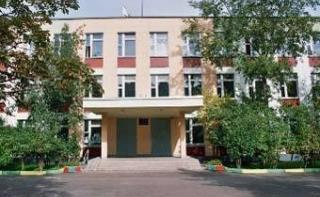 г. Москва2017 г.ОглавлениеВведение	3Организационно-правовое обеспечение деятельности образовательнойорганизации	42.	Право владения, использования материально-технической базы	63.	Структура образовательной организации и система ее управления	104.	Контингент образовательного учреждения	145.	Результативность образовательной деятельности	156.	Содержание образовательной деятельности	317.	Кадровое обеспечение	408.	Методическая и научно-исследовательская деятельность	419.	Социально-бытовое обеспечение обучающихся, сотрудников	5110.	Состояние воспитательной работы и дополнительного образования	5311.	Задачи на 2017-2018 учебный год	612ВведениеГосударственное бюджетное общеобразовательное учреждение города Москвы «Школа № 438» основано в 1975 году.Реорганизовано в форме слияния на основании приказа ДОгМ № 839 от16.10.2014 "О реорганизации государственных образовательных организаций, подведомственных Южному окружному управлению образования Департамента образования города Москвы".Тип: общеобразовательное учреждение.Вид: средняя общеобразовательная школа.Организационно-правовая форма: государственное учреждение.Учредитель: город Москва.Функции и полномочия учредителя: Департамент образования города Москвы.Директор: Отке Наталья Вячеславовна.Председатель  Управляющего  совета:	Кулямин  Александр  ПетровичЮридический адрес: 115563, г. Москва, Борисовский пр., д.40 корп.3.Телефон: 8-495-394-02-54, e-mail: 438@edu.mos.ru.соответствии с лицензией ГБОУ Школа № 438 имеет право ведения образовательной деятельности: Общее образование по уровням:1. Дошкольное образование – общеобразовательный – 4 года.2. Начальное общее образование – общеобразовательный – 4 года.3. Основное общее образование – общеобразовательный – 5 лет.4. Среднее общее образование - общеобразовательный – 2 года.Дополнительное образование.Дополнительное образование детей и взрослых. Реквизиты свидетельства о государственной аккредитации:77А01 № 0001098, регистрационный номер № 001098, выданного Департаментом образования г. Москвы на срок с 27.05.2015 по 27.05.2025 г.3Организационно-правовое обеспечение деятельностиобразовательной организации1.1. Наличие свидетельств:а) о внесении записи в Единый государственный реестр юридических лиц, зарегистрированном 25.07.1997 серия 77 № 007086812ОГРН 1027739394055Дата внесения записи 16 октября 2002 годаИнспекция Министерства Российской Федерации по налогам и сборам № 24 по ЮАО г. Москвыб) о постановке на учет в налоговом органе юридического лица, образованного в соответствии с законодательством Российской Федерации по месту нахождения на территории Российской Федерации от 28.08.1997ИНН 7724190045, КПП 772401001Серия 77 № 017197733Инспекция ФНС России № 24 по г. Москвы1.2. Наличие документов о создании образовательной организации. Устав Государственного бюджетного общеобразовательного учреждениягорода Москвы «Школа № 438» утвержден распоряжением Департамента образования города Москвы от 15.05.2017 № 229р в соответствии с действующим законодательством.1.3. Наличие локальных актов образовательной организации в части содержания образования, организации образовательного процесса, прав обучающихся.соответствии с действующим законодательством утверждены следующие локальные акты:1.4. Перечень лицензий на право ведения образовательной деятельности с указанием реквизитов.Действующая лицензия серия 77ЛО1 № 0007529, регистрационный № 036720 от 02 ноября 2015 г.Лицензия действительна – бессрочно.Право владения, использования материально-технической базы2.1. На каких площадях ведется образовательная деятельность, наличие документов на право пользования площадями.Свидетельство о государственной регистрации права от 09 ноября 2015 года. Управление Федеральной службы государственной регистрации, кадастра и картографии по Москве серия 77 АС 590259. Вид права: оперативное управление,Объект права: здание,6Адрес: Москва, Борисовский пр., д. 40, корп. 3,Условный номер: 77:05:0011005:1054.Свидетельство о государственной регистрации права от 13 ноября 2015 года. Управление Федеральной службы государственной регистрации, кадастра и картографии по Москве серия 77 АС 590940. Вид права: оперативное управление,Объект права: здание,Адрес: Москва, Генерала Белова, д. 21, корп. 3,Условный номер: 77:05:0011005:1073.Свидетельство о государственной регистрации права от 15 декабря 2015 года. Управление Федеральной службы государственной регистрации, кадастра и картографии по Москве серия 77 АС 489174. Вид права: оперативное управление,Объект права: здание,Адрес: Москва, Борисовский пр., д. 36, корп. 6,Условный номер: 77:05:0011005:1078.Свидетельство о государственной регистрации права от 16 ноября 2015 года. Управление Федеральной службы государственной регистрации, кадастра и картографии по Москве серия 77 АС 591584. Вид права: оперативное управление,Объект права: здание,Адрес: Москва, Борисовский пр., д. 36, корп. 5,Условный номер: 77:05:0011005:1076.Свидетельство о государственной регистрации права от 16 ноября 2015 года. Управление Федеральной службы государственной регистрации, кадастра и картографии по Москве серия 77 АС 591585. Вид права: оперативное управление,Объект права: здание,Адрес: Москва, Генерала Белова, д. 19, корп. 3,Условный номер: 77:05:0011005:1079.Свидетельство о государственной регистрации права от 13 ноября 2015 года. Управление Федеральной службы государственной регистрации, кадастра и картографии по Москве серия 77 АС 590946. Вид права: постоянное (бессрочное) пользование,Объект права: земельный участок,Адрес: Москва, Борисовский пр., д. 40, корп. 3,Кадастровый номер: 77:05:0011005:7.Свидетельство о государственной регистрации права от 13 ноября 2015 года.7Управление Федеральной службы государственной регистрации, кадастра и картографии по Москве серия 77 АС 590945. Вид права: постоянное (бессрочное) пользование,Объект права: земельный участок,Адрес: Москва, Генерала Белова, д. 21, корп. 3,Кадастровый номер: 77:05:0011005:136.Свидетельство о государственной регистрации права от 13 ноября 2015 года. Управление Федеральной службы государственной регистрации, кадастра и картографии по Москве серия 77 АС 590947. Вид права: постоянное (бессрочное) пользование,Объект права: земельный участок,Адрес: Москва, Борисовский пр., д. 36, корп. 6,Кадастровый номер: 77:05:0011005:128.Свидетельство о государственной регистрации права от 13 ноября 2015 года. Управление Федеральной службы государственной регистрации, кадастра и картографии по Москве серия 77 АС 590944. Вид права: постоянное (бессрочное) пользование,Объект права: земельный участок,Адрес: Москва, Борисовский пр., д. 36, корп. 5,Кадастровый номер: 77:05:0011005:114.Свидетельство о государственной регистрации права от 13 ноября 2015 года. Управление Федеральной службы государственной регистрации, кадастра и картографии по Москве серия 77 АС 591587. Вид права: постоянное (бессрочное) пользование,Объект права: земельный участок,Адрес: Москва, Генерала Белова, д. 19, корп. 3,Кадастровый номер: 77:05:0011005:132.2.2 Сведения о наличии зданий и помещений для организации образовательной деятельности (юридический адрес и фактический адрес здания или помещения, их назначение, площадь (кв.м.).115563, г. Москва, Борисовский пр., д.40, корп.3.Площадь здания 5978,4 кв.м.Назначение: нежилое.115563, Москва, Генерала Белова, д. 21, корп. 3, Площадь здания 1848,8 кв.м. Назначение: нежилое.115563, Москва, Борисовский пр., д. 36, корп. 6, Площадь здания 1831,3 кв.м.8Назначение: нежилое.115563, Москва, Борисовский пр., д. 36, корп. 5, Площадь здания 2849,2 кв.м. Назначение: нежилое.115563, Москва, Генерала Белова, д. 19, корп. 3, Площадь здания 2834,5 кв.м. Назначение: нежилое.2.3.	Наличие заключений санитарно-эпидемиологической службыи государственной противопожарной службы на имеющиеся в распоряжении образовательного учреждения площади (наименование органа, номер решения, начало периода действия, окончание периода действия).Заключение санитарно-эпидемиологической службы № 77.16.16.000.М.009161.12.11 от 08 декабря 2011 г. (Борисовский проезд, дом 40, корп. 3).Заключение санитарно-эпидемиологической службы № 7.16.16.000.М.004124.05.16 от 23 мая 2016 г. (Борисовский проезд, дом 36, корп. 5).Заключение санитарно-эпидемиологической службы № 7.16.16.000.М.004128.05.16 от 23 мая 2016 г. (Борисовский проезд, дом 36, корп. 6).Заключение	санитарно-эпидемиологической	службы	№77.16.16.000.М.007042.08.16 от 30 августа 2016 г. (Генерала Белова, дом 21, корп. 3).2.4.	Количество аудиторий, классов для проведения практическихзанятий, лабораторий, компьютерных классов, мастерских, административных и служебных помещений, наличие библиотеки.Компьютерных классов 1, лаборатория Курчатовского проекта – 2, административных и служебных - 4. Библиотека имеется.2.5.	Наличие технических средств обучения (какие, количество).Компьютерная техника (ПК, ноутбук) количество 126 шт., проекторы – 34 шт., интерактивные доски – 23 шт.2.6. Выдерживается ли лицензионный норматив по площади на одного обучаемого в соответствии с требованиями. Реальная площадь на одного обучаемого в образовательном учреждении.9Наполняемость учебных мест превышает нормативную величину в 1,4 раза. Реальная площадь на одного обучаемого 9,4 кв. м.2.7. Существующие площади позволяют вести обучение в одну или две сменыСуществующие площади позволяют вести обучение в одну (первую) смену.2.8. Сведения о помещениях, находящихся в состояния износа или требующих капитального ремонта.Ведется капитальный ремонт здания, расположенного по адресу Борисовский проезд, дом 40, корп. 3. Здание по адресу Генерала Белова, дом 19, корп. 3 планируется к ремонту в 2018 году.2.9. Динамика изменений материально-технического состояния образовательной организации за 5 последних лет.зданиях, расположенных по адресу Борисовский проезд, дом 36, корп. 5 и Генерала Белова, д. 21, корп. 3, проведен текущий ремонт летом 2016 года. Здание, расположенное по адресу Борисовский проезд, дом 40, корп. 3, в июне 2016 года отселено для проведения капитального ремонта.Структура образовательной организации и система ее управления3.1. Коллегиальные органы управления:1. Управляющий Совет - постоянно действующий орган самоуправления, в который входят представитель Учредителя, сотрудники, обучающиеся и их родители. Рассматривает и представляет предложения об основных направлениях развития школы, целях и задачах, режиме работы в соответствии с Уставом.2. Научно–методический Совет – постоянно действующий орган, задачами которого являются:обеспечение условий для планомерной, организованной экспериментальной и инновационной работы, анализа, коррекции и регулирования ее в течение всего учебного года;создание эффективной системы НМР, призванной обеспечить постоянный профессиональный и интеллектуальный рост педагогов и повышение качества образования. В состав МС входят: заместитель директора по УВР, руководитель междисциплинарной кафедры, руководитель кафедры педагогов дошкольного и начального образования, педагог-библиотекарь.3. Педагогический совет - решает вопросы, касающиеся качества образования, повышение квалификации учителей, их научно –10педагогического и методического уровня. Проводится не менее 4-х раз в год. Рассматривает и принимает решения по предложениям НМС, касающимся развития образования в школе.4. Ученический Совет – осуществляет деятельность по всем направлениям воспитательной работы в школе, помогает в проведении всех внеклассных и общественных мероприятий, осуществляет шефство над начальной школой, способствует организации учебного процесса.5. Родительский Комитет – оказывает помощь школе в учебно-воспитательной работе, пропаганде педагогических знаний среди родителей, осуществляет связь и взаимодействие между учителями и родителями, школой и семьейСовет по профилактике правонарушений является общественным органом управления школы, проводящим комплексную профилактическую работу по профилактике правонарушений и предупреждению безнадзорности.11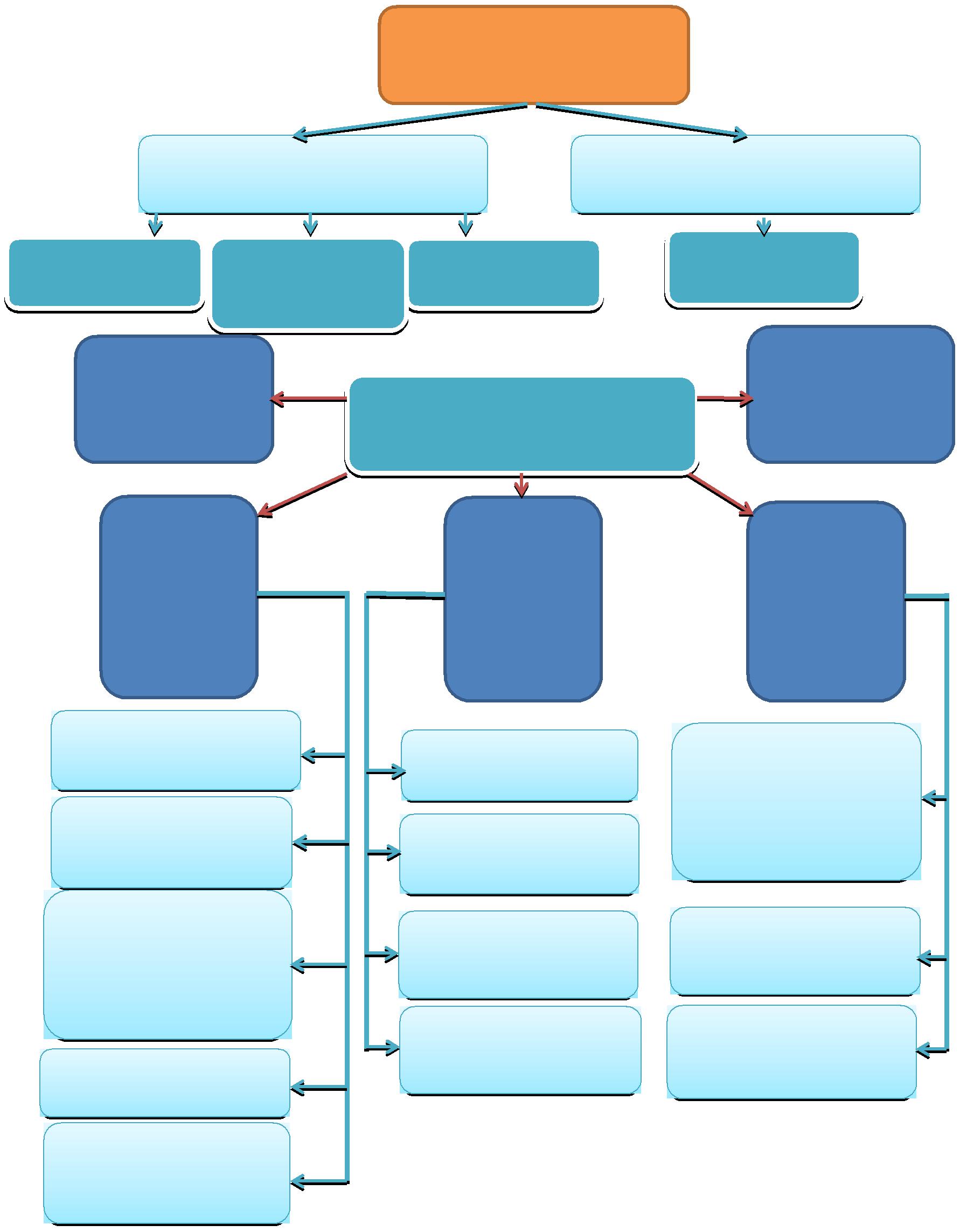 3.3.	Распределение	административных	обязанностей	в	пед.коллективе.Распределение обязанностей между членами школьной администрации закрепляется ежегодно приказом по школе.Результаты деятельности администрации по выполнению своих обязанностей рассматриваются на административных и производственных совещаниях, педагогических советах, управляющем совете. Работа органов коллегиального управления осуществляется в соответствии с нормативными актами, регламентирующими их деятельность: Положение об Управляющем совете, Положение о педагогическом совете, Положение об ученическом совете.Административный контроль за работой по сохранению здоровья обучающихся проводится по следующим направлениям:контроль за выполнением существующих санитарных норм и требований к осуществлению учебно-воспитательного процесса; предельно допустимой учебной нагрузке, теплового режима, питьевого режима, режима освещенности, вентиляции и т.д.;контроль за организацией горячего питания, ежедневная проверка качества приготовляемой пищи ответственными за питание;контроль за организацией и проведением уроков физической культуры, занятий спортивных секций после уроков;контроль за проведением ежедневной утренней зарядки и активныхперемен;контроль за выполнением плана спортивных массовых мероприятий: проведение дней здоровья, внутришкольных соревнований, участие в районных соревнованиях.дважды в год отслеживаются показатели физической подготовленности учащихся;результаты ежегодного медосмотра анализируются и доводятся до родителей учащихся.3.4. Формы координации деятельности аппарата управления ООПедагогический совет (анализ работы, диагностика, корректировка результатов, решение, выполнение решений).Совещание при директоре.Совещание при зам. директоре.Малый педагогический совет.Планы  работы  (годовой,  на  триместр,  на  месяц  всех  подструктур,ВШК).Приказы и распоряжения ГБОУ Школа № 438, Департамента образования.Весь административный аппарат и педагогические работники работают на компьютерах в режиме уверенного пользователя. Ведется13электронный журнал и дневники обучающихся. Имеется Интернет и локальная сеть по всем зданиям школы.Контингент образовательной организации4.1. Общая численность обучающихсяКоличественные показатели по годам:Динамика изменения состава обучающихся за 2011-2016 гг.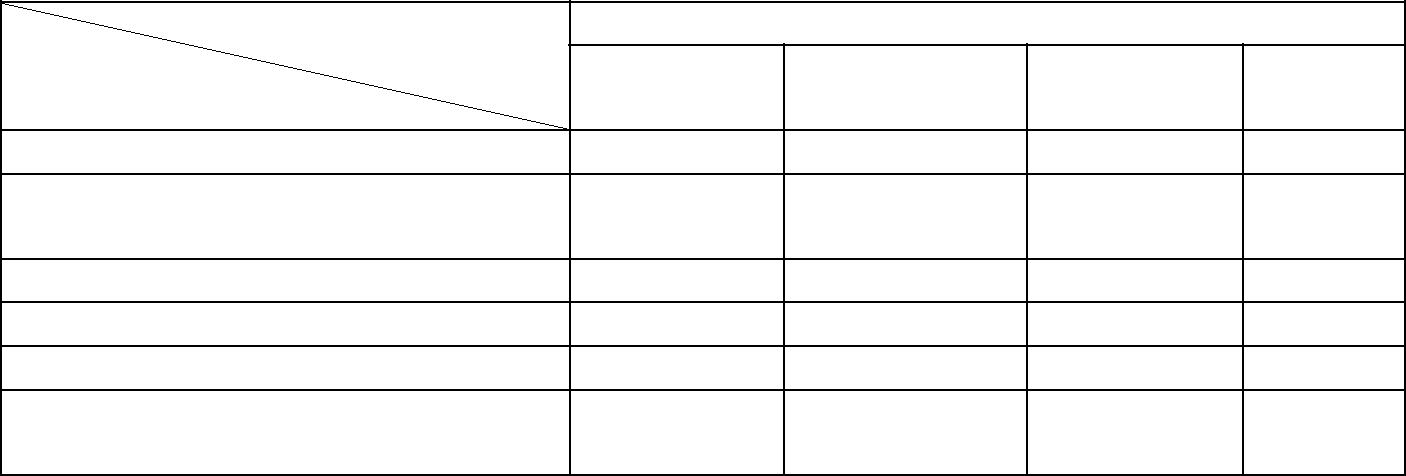 4.3. Состав учащихся по социальному статусу их семейРезультативность образовательной деятельности5.1. Освоение обучающимися образовательных стандартовОдним из главных статистических показателей работы школы являются результаты государственной итоговой аттестации. Учащиеся 9-х и 11-х классов сдавали экзамены в форме ОГЭ и ЕГЭ. В 9, 11-х классах выбор обучающимися экзаменов определялся Положением о государственной итоговой аттестации выпускников 9-х и 11-х классов Государственного бюджетного общеобразовательного учреждения города Москвы «Школа № 438».Результаты участия выпускников 11 классов в форме ЕГЭРезультаты итоговой аттестации учащихся 9-х классов5.2 Основными элементами внутришкольного контроля в школе являются:выполнение всеобуча,контроль преподавания учебных предметов,анализ качества,анализ ведения школьной документации,контроль выполнения государственных программ, норм контрольных, лабораторных и практических работ,подготовка и проведение промежуточной и итоговой аттестации,выполнение решений педагогических советов,проведение внутришкольных мониторингов, независимых проверок.КАЧЕСТВО ОБУЧЕННОСТИ ПО ШКОЛЕ16системе внутришкольного контроля за состоянием преподавания учебных предметов основными задачами являлись:усиление развивающегоаспекта в преподавании (развитие познавательного интереса к предмету, развитие логического мышления, овладение монологической и диалогической речью, развитие умения анализировать, выделять главное, самостоятельно работать с книгой);формирование и закрепление навыков самостоятельной работы;формирование и закрепление специальных и общеучебных умений и навыков на уровне реализации образовательных стандартов;осуществление преемственности в преподавании.С  целью  реализации  поставленных  задач  администрация  школыпосетила 42 урока в начальной школе, 65 уроков в основной школе, 28 уроков в старшей школе.Цели посещения уроков были разнообразные:	анализ уровня преподавания аттестуемыми учителями, малоопытными учителями,	оказание методической помощи в организации уроков, нетрадиционных форм организации учебного процесса,выявление передового педагогического опыта,осуществление преемственности в преподавании  русского языкаматематики,осуществление единых требований к учащимся со стороны учителей, работающих в одном классе,организация  повторения  и  подготовка  учащихся  к  итоговойаттестации.Из посещенных уроков 41 % были посвящены изучению и первичному закреплению материала, 22 % уроков – закреплению и обобщению материалов, 24 % уроков – проверке знаний, 13 % уроков – усвоению навыков и умений.Все учителя ведут уроки согласно рабочим программам, календарно-тематического планированию. Материал соответствует программным требованиям и задачам урока. В связи с реализацией ФГОС изменились требования к уроку, поэтому уроки проводятся с использованием современных образовательных технологий, разнообразных форм и методов обучения.школе открыты социально-экономический, физико-математический, химико-биологический профильные группы в 10, 11-х классах.Школа ведет работу по организации предпрофильного образования в 9-классах. Ежегодно в данной параллели по запросу социума открываются предпрофильные курсы по математике и русскому языку, физике, химии, биологии, обществознанию, английскому языку.17Профильный и предпрофильный уровни обучения поддерживаются многочисленными элективными курсами, предложенными на выбор обучающимся.5.3 Работа с высокомотивированными детьми.Традиционно проводятся предметные недели: русского языка и литературы; естественных наук, истории, математики и информатики, иностранного языка, предметов эстетического цикла. В течение этих мероприятий обучающиеся имеют возможность показать не только свои знания по отдельным предметам, но участвовать в занимательных творческих конкурсах, викторинах, иных мероприятиях, где они демонстрируют интерес к предметам, свой интеллектуальный и творческий потенциал. По итогам недель победители награждаются грамотами и ценными подарками.Современные условия потребовали выработки новых подходов к работевысокомотивированными  детьми.  Прежде  всего  вовлечение  детей  впроектно-исследовательскую деятельность, имеющую социальную значимость.Следует отметить в проектной деятельности:широкий спектр тем, разработанных обучающимися разного возраста,умелое обращение с разнообразными источниками информации,хорошее владение средствами ИКТ,освоение новых разделов знаний,овладение методиками исследовательской работы,обучение навыкам представления работы,совершенствование речевой культуры.Работа над проектом формирует интерес обучающихся к предмету, позволяет получить глубокие и качественные знания.Большинство проектов могут быть использованы в качестве пособий для педагогов при разработке тем предметов, презентации могут быть использованы как наглядные пособия на уроках. По ряду актуальных проектов решено продолжить работу, в следующем учебном году представить эти работы на окружные и городские конкурсы.Систематическая индивидуальная работа приносит свои результаты.2016/2017 учебном году обучающиеся нашей школы участвовали в различных олимпиадах, конкурсах и НПК на региональном, общероссийском и международном уровнях, показав при этом хорошие результаты.Обучающиеся средней и старшей школы принимают активное участие в разных этапах Всероссийской олимпиады школьников по многим предметам, творческих конкурсах и в проектно-исследовательской деятельности, на которых показывают хорошие результаты, занимая призовые места.18Участие (победители и призеры) обучающихся в олимпиадах и конкурсаха) школьныхПризеры и победители школьного этапаб) муниципальныхв) УЧАСТИЕ ШКОЛЫ В ЗНАЧИМЫХ МЕРОПРИЯТИЯХ СИСТЕМЫ ОБРАЗОВАНИЯ ДЕПАРТАМЕНТА ОБРАЗОВАНИЯ ГОРОДА МОСКВЫ5.4. Результативность воспитательной деятельности. Социальная защита обучающихся – важная составляющаяобразовательного процесса. В течение четырех последних лет это направление возглавляется социальным педагогом – Мироновым Н.С.Основные направления работы по социальной защите обучающихся –это:учебно-воспитательная работа (учет посещаемости, успеваемости),внешкольная и внеклассная работа (предупреждение и профилактика правонарушений, правовой всеобуч, организация отдыха детей в каникулярное время),работа школы с семьей и родителями,организация питания обучающихся,профилактическая работа,совместная работа с различными организациями.К главным задачам социальной работы можно отнести:отслеживание, предупреждение и анализ нарушения учебной дисциплины и норм поведения обучающихся;создание базы данных «трудных» детей.целях организации досуга «трудных» детей проводилась следующаяработа:- привлечение детей в студии, секции и кружки, - выявление интересов и наклонностей детей.Школа приглашает специалистов по возрастной психологии, по проблемам гигиены, наркологов и др. для бесед с учащимися и родителями.Классными руководителями и социальным педагогом ежегодно на начало года оформляются социальные паспорта классов, на основе которых составляется социальный паспорт школы.Анализ паспорта школы показывает, что за отчетный период на внутришкольный учет поставлено – 18 обучающихся.Неблагополучных семей на учете –1 семья.соответствии со Стандартом образования, Примерной программой воспитания, Концепцией Духовно-нравственного развития школьников, программой реализации ученического самоуправления основными элементами воспитательной системы являются:Воспитание трудолюбия, творческого отношения к учебе, труду,жизни. Немалое внимание школа уделяет и трудовому воспитанию. Основополагающей идеей этого направления является систематический, совместный, созидательный, творческий, социально значимый труд. Целью трудового воспитания в школе является: совершенствование навыка28организации коллективного труда, уважение к труду и людям труда, воспитание бережливости, аккуратности, ответственности за результаты труда, вооружить учащихся основными трудовыми умениями и навыками, необходимыми для их дальнейшей социализации. Учащиеся школы привлекаются для общественно значимых дел. Это дежурство классов по школе и столовой, участие в субботниках по благоустройству и уборке территории школы. Важным направлением трудового воспитания являетсяпрофориентеционная работа. В этом году учащиеся школы стали участниками городских мероприятий, связанных с выбором профессии. Учащиеся школы посетили дни открытых дверей, различные мастер – классы, которые проводили высшие учебные заведения и колледжи города. В следующем году работа будет продолжена.Воспитание гражданственности, патриотизма, уважение к правам, свободам и обязанностям человека.школе всегда уделялось и уделяется большое внимание гражданско-патриотическому воспитанию, изучению истории Родины и ее традиций. Задачей школы является формирование у школьников чувства сопричастности к истории и ответственности за будущее. В этом направлении используются различные формы работы: проводятся тематические классные часы, учащиеся посещают музеи Москвы: Музей«Патриот», музей «Панорама «Бородинская битва», музей ВВС в Монино, музей «Отечественной войны 1812 года», Музей кочевой культуры, Исторический музей, Музей истории современной России и другие. В честь празднования 72-летия Победы в начальной школе прошла акция «Бессмертный полк». Все желающие обучающиеся могли рассказать о Подвиге своих прабабушек и прадедушек, прошел смотр-конкурс «А-ты баты, шли солдаты». Для учащихся 5-11 классов прошла Вахта Памяти, возложение цветов к памятникам и мемориалам города, посвященным героям и событиям Великой Отечественной войны.Воспитание нравственных чувств и этического сознания.Духовно – нравственному воспитанию учащихся способствуют различные экскурсионные программы, которые разрабатываются в соответствии со школьным курсом классными руководителями и учителями – предметниками. Вся экскурсионная деятельность делится на два основных направления:Экскурсии, осуществляющие сопровождение учебного процесса и предоставляющие дополнительную информацию к предметам основного образования;Экскурсии, направленные на расширение мировоззрения и эстетическо-культурное развитие.Оно помогает расширить кругозор учащимся и реализовать те задачи, которые ставит перед школой современное общество. В течение года учащиеся школы посещают различные памятные места и музеи: Музей изобразительных искусств им. Пушкина, Литературный музей А.С. Пушкина, Зоологический музей, Государственный исторический музей,29Центральный музей Вооруженных сил России, Музей Нади Рушевой, антимузеи «Зазеркалье» и «Иннопарк».Мастер-классы стали составной частью проведения в школе таких традиционных мероприятий как День открытых дверей, Новый год, Масленица. Прикосновение к истокам русской культуры воспитывает не только чувство прекрасного, но и уважение к традициям своего народа.этом году учащиеся школы прослушали цикл литературных концертов Московской филармонии, которые всегда отличает высокий художественный уровень.Особый интерес у школьников вызывают посещение различных театров города: Малый театр, РАМТ, театр им. Ермоловой, театр им. А.С. Пушкина, МАХТ им. А.М. Горького, Театра «Школа современной пьесы» и др.Ученики начальной школе стали лауреатами и дипломантами Вокально-хорового конкурса «Мой дом-Россия». Театральная студия под руководством Матвеевой Т.В. стали победителями в Окружном Фестивале-конкурсе драмы на иностранных языках "ГЛОБУС».Проводились тематические выставки детских работ «Ко дню матери», «День Космонавтики», «Новогодний чулок», выставка портретов учителей нашей школы.рамках благотворительной деятельности Ученики, родители и учителя нашей школы собрали более 100 подарков для пожилых людей, в рамках благотворительной акции «Рука помощи».Спортивно-оздоровительное воспитаниеВопросы сохранения здоровья учащихся являются предметом пристального внимания всего коллектива школы – предметом обсуждения на педагогических советах, административных совещаниях, родительских собраниях. В соответствии с программой «Здоровье» основной своей задачей педколлектив школы ставит:внедрение здоровье сберегающих технологий;-формирование мотивации к здоровому образу жизни; -организация спортивно-оздоровительной работы.Образовательная деятельность направлена на совершенствование формфункций организма, укрепление здоровья, развитие физических способностей, формирование и совершенствование необходимых в жизни двигательных умений и навыков, а также воспитание моральных и волевых качеств учащихся. Особое внимание уделяется формированию у обучающихся понимания важности сохранения здоровья – залога успеха в дальнейшей жизни. Для решения этой задачи проводятся:организация и проведение встреч с наркологом и психологом с целью оказания психологической помощи обучающимся;проведение цикла бесед с юношами и девушками о гигиене и заболеваниях, передающихся половым путем; -30проведение конкурса плакатов о вреде никотина и алкоголя, наркомании;- проведение классных часов «Вредные привычки» для учащихся 5-11классов;проведение бесед о сохранении здоровья «Здоровому обществу – здоровое поколение».Спортивно – оздоровительная работа осуществляется через уроки физической культуры и секционную работу. В школе работают следующие спортивные секции:мини – футбол;настольный теннис,подвижные игры.Художественно-эстетическое воспитание.Мы принимали участие во многих конкурсах и выставках творческих работ, предлагаемые нам Муниципалитетом ОБС (Участие в районнойхудожественно-творческой выставках «Герои войны. Какие они?», «Новогодняя сказка», «Покорение вселенной», «Открытка маме» и др.)Организовываем различные творческие конкурсы в стенах школы (конкурс творческих композиций «Осеннее разноцветье» - для начальной школы). Следует отметить массовость участников и качество исполнения работ в этом году.Все это способствует развитию потребности в прекрасном, развивает индивидуальные задатки и способности к художественному мышлению.Воспитание ценностного отношения к природе, окружающей среде (Экологическое воспитание).Мы стараемся воспитывать ценностное отношение к природе формировать опыт природоохранительной деятельности посредствам таких мероприятий как:Участие в акции «Это в наших силах » - два раза в год.Участие в конкурсах по ресурсосбережению (сбор макулатуры «Бумажный бум», сбор батареек «Батарейки, сдавайтесь).Важнейшим звеном воспитательной системы является блок дополнительного образования. Программы дополнительного образования реализуются на бюджетной и внебюджетной основе.Блок дополнительного образования представлен следующими направлениямиХУДОЖЕСТВЕННО-ЭСТЕТИЧЕСКОЕ НАПРАВЛЕНИЕЕСТЕСТВЕННОНАУЧНОЕ НАПРАВЛЕНИЕТУРИСТСКО-КРАЕВЕДЧЕСКОЕ НАПРАВЛЕНИЕФИЗКУЛЬТУРНО-СПОРТИВНОЕ НАПРАВЛЕНИЕ,СОЦИАЛЬНО-ПЕДАГОГИЧЕСКОЕ НАПРАВЛЕНИЕ,ТЕХНИЧЕСКОЕ НАПРАВЛЕНИЕ.Резервы для развития блока дополнительного образования школа видитрасширении направленностей и видов объединений обучающихся для более полного удовлетворения потребностей обучающихся.315.5. Результативность реализации здоровьесберегающих технологий при осуществлении учебно-воспитательного процесса.Важным аспектом реализации школьного образования является работа по сохранению детского здоровья. Комплексная система соответствующих мер, включающая организацию образовательного процесса, использование современных педагогических технологий, программу оздоровления детей дает положительные результаты: дети меньше утомляются и меньше болеют, хотя количество детей, страдающих хроническими заболеваниями, практически не уменьшается.результате анализа уровня здоровья обучающихся школы установлено, что к I группе “практически здоров” относится 17% от общего количества учащихся.Ко II группе здоровья (снижение зрения, ортопедические заболевания, патологии органов слуха, обоняния, вкуса и т.п.) относятся 67% от общего количества учащихся.III группе здоровья (хронические заболевания желудочно-кишечного тракта, бронхиальная астма, тонзиллит, вегетососудистая дистония и др.) относится 16% от общего числа детей.Распределение учащихся по группам здоровья и физкультурным группам Проблемы сохранения здоровья обучающихся и привития навыковздорового образа жизни очень актуальны сегодня. Школа ведет постоянный контроль за состоянием здоровья учащихся и проводит мониторинг по различным критериям.Содержание образовательной деятельностиПрограмма развития ГБОУ Школа № 438 является внутришкольным нормативно–управленческим документом на основе федерально – образовательной базы и особенностей организации образовательного процесса в школе. Программа основана на принципах целостности, преемственности, модульности и результативности.Программа рассчитана на 5 лет (2012 – 2017 г). Миссия школы: «Качественное доступное образование для обучающихся с разными стартовыми возможностями и разными образовательными потребностями».Концептуально организованные цели и задачи.Основной стратегической целью образовательной программы является:доступность и качественное образование;социализация;формирование личности, способной к самореализации, сотрудничеству с людьми разных мировоззренческих взглядов, эффективная адаптация к быстро изменяющимся условиям окружающей среды, экономики, смены профессий.32Принципы построения образовательного пространства школы:Образованность, нравственность.Духовность.Гуманизация и гуманитаризация.Демократизация.Экологизация.Принцип духовности.Принцип индивидуально-личностного подхода.Принцип средового подхода.Приоритеты школы1. Создание	эффективного	многомерного	развивающегосяобразовательного пространства для всех обучающихся.Реализация комплексного подхода к обучению, воспитанию и развитию через обновление содержания образованияОбеспечение  непрерывности  в  учебно-воспитательном  процессешколы.Освоение и внедрение в педагогическую систему школы технологийздоровьесберегающих, личностно ориентированного обучения и развивающих.Годовой круг дел, праздников, традиций:День знаний;День Города;День открытых дверейПосвящение в первоклассники;День учителя;День защитника Отечества;Новогодний карнавал;8 Марта;Звездный фестиваль;Последний звонок.Конкурсы:конкурс детского рисунка «Мы рисуем улицу»,конкурс плакатов «Победа, подарившая жизнь»,конкурс на лучшее новогоднее оформление,осенняя конкурсная программа «Осеннее разноцветье» (поделки, фотовернисаж);конкурс «Ученик года», «Учитель года»;конкурс плакатов и газет, акции, посвящённые энергосбережению.33Организация и проведение общешкольных мероприятий:Сбор макулатуры;Проведение субботников по уборке и благоустройству школьного двора, классных комнат;Выпуск школьной газеты (печатная и электронная версии);Организация досуга (экскурсии, встречи с интересными людьми, вечера отдыхе);Разработка положений, регламентирующих правила школьной жизни («Положение о дежурном классе», конкурсе «Класс года»);Праздник Масленицы;Проведение акций «День добрых слов», «Открытый микрофон».6.2. Принципы составления учебного планаНормативно-правовая база разработки учебного плана ГБОУ Школа438:Федеральный закон от 29.12.2012 года № 273-ФЭ «Об образовании в Российской Федерации»;Закон г. Москвы «Об общем образовании в городе Москве» с изменениями (в под. ред. Закона г. Москвы от 25.06.2014 № 37);Приказ Министерства образования и науки РФ от 30 августа 2013 г.1015 «Об утверждении Порядка организации и осуществления образовательной деятельности по основным общеобразовательным программам - образовательным программам начального общего, основного общего и среднего общего образования»;Приказ Министерства образования и науки РФ «Об утверждении и введении в действие Федерального государственного образовательного стандарта начального общего образования» от 06.10.2009г. №373 (ред. от 26.11.2010г №1241);Приказ Министерства образования и науки РФ от 29.12.2014 года № 1643 «О внесении изменении в приказ Министерства образования и науки РФ от 06.10.2009г № 373 «Об утверждении и введении в действие федерального государственного образовательного стандарта начального общего образования»;Приказ Министерства образования и науки РФ от 31.12.2015г. №1576 «О внесении изменении в федеральный государственный образовательный стандарт начального общего образования, утвердженный приказом МинОбрНауки от 06.10.2009г. № 373»Письмо Минобрнауки РФ от 12 мая 2011г. № 03-296 «Об организации внеурочной деятельности при введении ФГОС ООО»Письмо Минобрнауки РФ от 14.12.2015г. № 09-3564 «О внеурочной деятельности и реализации дополнительных образовательных программ»;34Приказ Министерства образования и науки  РФ №1060 от 18.12.2012«О внесении изменений в Федеральный компонент государственных стандартов начального общего, основного общего и среднего (полного) общего образования, утвержденных приказом Министерства образования и науки РФ от 06.10.2009г. №373»;Изменения к Приказу Министерства образования и науки РФ № 1994 от 03 06 2011 г « Об изменениях в Федеральный базисный учебный план и примерные учебные планы образовательных учреждений РФ от 09.03.2004г. № 1312»;Приказ Министерства образования и науки РФ № 74 от 01 февраля 2012 года «О внесении изменений в Федеральный базисный учебный план и примерные учебные планы образовательных учреждений РФ, реализующих программы общего образования, утвержденных приказом Министерства образования и науки РФ от 9 марта 2004г. №1312»;«Гигиенических требований к условиям обучения в общеобразовательных учреждениях», утвержденных Постановлением Главного государственного санитарного врача РФ «О введении в действие санитарно-эпидимиалогических правил и нормативов СанПиН 2.4.2.2821-10» от 29.12.2010г. № 189; Постановление Главного государственного санитарного врача РФ от 24.11.2015 № 81 «О внесении изменений №3 вСанПиН 2.4.2.2821-10 «Санитарно–эпидимиологические требования к условиям и организации обучения, содержания в общеобразовательных организациях»;Изменениями к Приказу Министерства образования РФ от 09.03.2004г №1312 «Об изменениях в Федеральный базисный учебный план и примерные учебные планы образовательных учреждений РФ» от 03.06.2011г. №1994;Приказ Министерства образования и науки Российской Федерации по введению с 2012/13 учебного года в ФБУП комплексного учебного курса «Основы религиозных культур и светской этики», утвержденного распоряжением Правительства РФ от 28 января 2012 г. №84-р;Федерального государственного образовательного стандарта основного общего образования Приказ МО и Н РФ №1897 от 17 декабря 2010 г.;Устав ГБОУ Школа № 438ЗАДАЧИ, РЕШАЕМЫЕ ПОСРЕДСТВОМ РЕАЛИЗАЦИИ УЧЕБНОГО ПЛАНА И ПЛАНА ВНЕУРОЧНОЙ ДЕЯТЕЛЬНОСТИУчебный план и план внеурочной деятельности направлены на решение следующих задач:достижение планируемых результатов освоения основной образовательной программы начального общего образования и основной образовательной программы основного общего образования через организацию урочной и внеурочной деятельности;35выявление и развитие способностей обучающихся через систему клубов, секций, студий и кружков, организация общественно полезной деятельности, в том числе социальной практики;организация  интеллектуальных  и  творческих  соревнований,научно-технического творчества и проектно-исследовательской деятельности;эффективное использование времени, отведенного на реализацию части основной образовательной программы, формируемой участниками учебного процесса, в соответствии с запросами обучающихся и их родителей (законных представителей), спецификой образовательной организации;использование в образовательном процессе современных образовательных технологий деятельностного типа;организация эффективной самостоятельной деятельности обучающихся.УЧЕБНЫЙ ПЛАН. ОБЩИЕ ПОЛОЖЕНИЯ.Учебный план ГБОУ Школа № 438, реализующий основную образовательную программу начального общего, основного общего и среднего общего образования (далее - учебный план), в соответствии с п.22. ст.2. Гл. I Федерального Закона от 29 декабря 2012 № 273 «Об Образовании в Российской Федерации» определяет перечень, последовательность и распределение по периодам обучения учебных предметов, курсов, дисциплин (модулей), практики, иных видов учебной деятельности».Учебный план начального общего, основного общего и среднего общего образования является частью организационного раздела основной образовательной программы и служит одним из основных механизмов ее реализации.учебном плане отражены:учебные предметы и их распределение по периодам обучения;период освоения учебного курса (количество часов в неделю, общее количество часов);максимальный объем учебной нагрузки обучающихся (в соответствии с СанПиН 2.4.2.2821-10 от 29 декабря 2010 г. № 189).Учебный план обеспечивает возможность обучения на государственном (русском) языке Российской Федерации.УСЛОВИЯ РЕАЛИЗАЦИИ УЧЕБНОГО ПЛАНАУчебный план состоит из обязательной части и части, формируемой участниками образовательного процесса. Объем допустимой нагрузки обеих частей не превышает максимального уровня.соответствии с ФГОС НОО, ФГОС ООО «в целях обеспечения индивидуальных потребностей обучающихся часть учебного плана, формируемая участниками образовательного процесса, предусматривает: учебные занятия для углубленного изучения отдельных обязательных учебных предметов; учебные занятия, обеспечивающие различные интересы обучающихся, в том числе этнокультурные».6.3. Используемые учебные программыИспользуемые учебные программы соответствуют их обязательному минимуму содержания начального общего, основного общего, среднего общего образования. Учебные программы соответствуют статусу образовательной организации и типам классов.37Авторские учебные программы в школе не используются. Программно-методическое обеспечение школы соответствуют статусу образовательной организации, кроме того, образовательные программы по предметам образуют целостную систему, основанную на принципах непрерывности, преемственности, доступности и личной ориентации учащихся.6.4. Принципы составления расписания занятийПринципы составления расписания:1. При составлении расписания использовались гигиенические рекомендации к расписанию уроков и шкала трудности учебных предметов (приложение 3 к СанПиН 2.4.2.2821-10).С гигиенической точки зрения в составленном расписании уроков наибольшая интенсивность нагрузки в основном приходится на вторник, среду и четверг, а в начале и конце рабочей недели – работоспособность самая низкая, и соответственно, суммарная нагрузка – должна быть наименьшая. Используя шкалу трудности учебных предметов, ранжируемыхбаллах, была подсчитана нагрузка обучающихся в течение дня и недели.Рациональное распределение предметов в течение учебного дня предполагает последовательное включение предметов гуманитарного, естественнонаучного и эстетического циклов в расписание уроков, а также чередование уроков повышенной сложности с облегченными занятиями.При составлении расписания выдержаны основные тенденции сдвоенных уроков по следующим предметам русский язык, материальныетехнологии. Сдвоенные уроки по предметам проводятся учителями с использованием методов исследовательской деятельности, которые способствуют снижению интеллектуальной нагрузки учащихся. В 10-11 классах проводятся сдвоенные уроки по профильному обучению: обществознание, алгебра, русский язык, что позволяет эффективнее проводить контрольные и практические работы.При анализе расписания выявлено соответствие:составлено ЕДИНОЕ расписание занятий в первой и второй половине дня (для обучающихся и учителей);наибольшее количество баллов за день по сумме всех предметов приходится на вторник, среду и четверг – для 8-11 классов. И на вторник и четверг (среда несколько облегченный день) – для 5-7 классов;в течение учебного дня чередуются уроки «трудные» и «облегченные»;уроки одного предмета стоят через другой урок (уроки), а не сдвоены;основные предметы проводятся на 2,3,4 уроках;названия учебных предметов в расписании и учебном плане одинаковые.6. При составлении расписания второй половины дня учитывается максимально допустимая аудиторная нагрузка учащихся. Занятия проводятся за сеткой основного учебного расписания после продолжительного перерыва.386.5. Защита обучающихся от перегрузок, сохранение их физического и психического здоровьяОсновная здоровьесберегающая функция школы – устранение и снижение факторов, оказывающих неблагоприятное влияние на растущий организм ребенка, организация образовательного процесса, направленного на сохранение здоровья обучающихся в сотрудничестве с медицинскими работниками и родителями обучающихся.Анализ диспансеризации учащихся за период с 2014 по 2017 годы показал, что хронические заболевания имеют около половины обучающихся школы, и количество обучающихся с ослабленным здоровьем растет. Так, запоследних года увеличилось количество  заболеваний по лор-патологии,ортопедических заболеваний, нарушение осанки. Избыточным весом страдают 6% обучающихся (за 3 года процент увеличился в 2 раза).Есть и положительная динамика: благодаря тесному сотрудничеству с детской поликлиникой, принятым мерам профилактики ОРВИ и гриппа, широкой разъяснительной работе среди родителей обучающихся о необходимости вакцинации от гриппа уменьшается количество ОРВИ.Школой ведется большая работа по сохранению и укреплению здоровья обучающихся:на уроках физкультуры, на часах двигательной активности в ГПД, проводятся занятия по коррекции осанки, активно включаются физкультминутки и гимнастика для глаз в учебные занятия, ежедневно за15 минут до начала первого урока в классах проводится утренняя зарядка;в блоке дополнительного образования действует много спортивных секций: ОФП, студия спортивного танца и т.п.;осуществляется программа «Каникулы», включающая оздоровительные мероприятия, регулярно проводятся «Дни здоровья», мероприятия, имеющие здоровье сберегающий аспект: «Встреча Зимы», «Масленица», военно-спортивные праздники;с 2005 года 4 классы посещают бассейн (программа «Обучение плаванию»),обучающиеся школы принимают активное участие во всех спортивных мероприятиях, проводимых в районе и в округе, завоевывают призовые места,проводится работа по внедрению здоровье сберегающих технологийклассно-урочную систему;регулярно проводятся мероприятия по предупреждению табакокурения, наркомании, алкоголизма, пропаганде здорового образа жизни;регулярно проходят лекции-беседы с представителями ОДН ОВД, муниципалитета, центра «Дети улиц» об административной и уголовной ответственности за употребление, распространение и хранение ПАВ;39регулярно проводятся лекции для девушек 7-11 классов по гигиене. Дети из социально незащищенных и многодетных семей, учащиесяначальной школы получают горячее питание, работает буфет.Таким образом, проведенный анализ показывает, что в школе разработана система мер по сохранению и укреплению здоровья школьников, однако, процент ослабленных детей неуклонно растет. Уже в начальной школе более половины детей страдают хроническими заболеваниями, т.е. уже в первый класс приходят больные и ослабленные дети.6.6. Обеспеченность учебной, учебно-методической и художественной литературойКаждый обучающийся школы обеспечен учебной и учебно-методической литературой по циклу дисциплин учебных программ в соответствии с требованием и лицензионным нормативом.Библиотека обеспечена компьтером, программным обеспечением, выходом в Интернет, электронной почтой, подсоединена к локальной сети школы, имеется электронный каталог, создается медиатека.Кадровое обеспечение2016-17 учебном году в педагогический состав школы входило 34 педагога.МЕЖДИСЦИПЛИНАРНАЯ КАФЕДРА – 20 человек Из них:РАБОЧАЯ ГРУППА МАТЕМАТИЧЕСКИХ ДИСЦИПЛИН – 4 человека. Из них учителей:математики – 3информатики - 1РАБОЧАЯ ГРУППА ЕСТЕСТВОЗНАНИЯ – 5 человек.Из них учителей:физики – 1химии - 1географии – 1биологии – 2РАБОЧАЯ ГРУППА СЛОВЕСНИКОВ – 4 человека.РАБОЧАЯ ГРУППА ОБЩЕСТВЕННЫХ ДИСЦИПЛИН – 2 человека.РАБОЧАЯ ГРУППА ИНОСТРАННЫХ ЯЗЫКОВ – 5 человек.КАФЕДРА НАЧАЛЬНОГО ОБРАЗОВАНИЯ И ПОЛИТЕХНИЧЕСКИХ ДИСЦИПЛИН - 14 ЧЕЛОВЕКИз нихРАБОЧАЯ ГРУППА ПОЛИТЕХНИЧЕСКОГО ЦИКЛА – 5 человек.Из них учителей:физкультуры – 440музыки – 1РАБОЧАЯ ГРУППА НАЧАЛЬНЫЕ КЛАССЫ– 9 человек.Сравнительная таблица квалификационных категорийза 2016-17 учебный годАнализ педагогического состава по педагогическому стажу:молодые специалисты – 1 (3%) 2.от 0 до 5 лет – 4 (11%)3.от 5 до 20 лет – 13 (37%)от 20 до 25 лет – 5 (14%)свыше 25 лет – 12 (34%)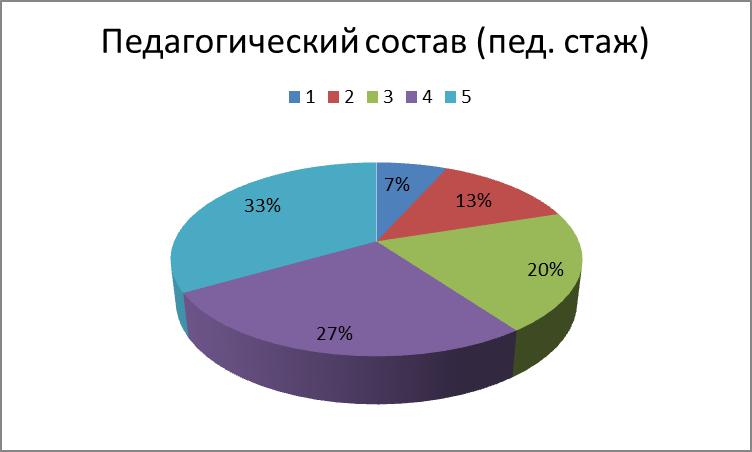 Учителей со стажем работы свыше 25 лет и учителей со стажем работы от 5 до 20 лет приблизительно одинаковое количество. Пришедшие в школу молодые учителя могут рассчитывать на высококвалифицированную помощь старшего поколения.41Методическая и научно-исследовательская деятельность8.1. Принципы формирования методических объединений педагогов, наличие локальных актов, регламентирующих их деятельностьКафедра	является	методическим	объединением	учителей,занимающимся научно-методическим обеспечением развития образовательных процессов по конкретным учебным предметам.Кафедра реализует подходы и стратегии, разрабатываемые НМС школы и принимаемые его педагогическим коллективом, строит свою работусоответствии со стратегическими документами школы. Кафедры делятся на предметные группы, которые ведут методическую работу, организуют внеклассную деятельность обучающихся.Кафедры занимаются:разработкой и экспертизой концепции новых учебных курсов, соответствующих учебных программ, образовательных технологий и методик;интеграцией новых учебных программ в целостный учебный планшколы;обсуждением, оппонированием, лицензированием различных материалов, подготовленных на кафедре;анализом хода и результатов инновационной деятельности;проведением проблемного анализа результатов нововведений, непосредственно инициированных кафедрой;руководством исследовательской работы кафедры;внесением предложений по улучшению научно-методической работы школы, деятельности НМС;организацией работы по созданию и обогащению банка данных о перспективным нововведениях в пределах своей компетенции;установлением и развитием творческих связей и контактов школы;разработкой методического инструментария для установления эффективности проводимых нововведений.Заседания кафедры проводятся не реже 1 раза в учебный период. Кафедра несет ответственность за качественную и своевременнуюреализацию принятых ею решений, осуществляет контроль выполняемых программ и мероприятий.Кафедра имеет право:- ставить вопрос о поощрении своих членов за успехи в работе;- готовить свои предложения по проведению аттестации учителей;- рекомендовать учителям формы повышения квалификации за пределами школы.8.2.Соответствие приоритетных направлений деятельности методических объединений целям и задачам, определенных Образовательной программой. Наличие в образовательном учреждении42экспериментальных площадок. Полнота реализации планов и программ инновационной деятельности за 3 последних годаБАЗОВЫЕ ПРИНЦИПЫ В РЕАЛИЗАЦИИ ИДЕЙ ПРОЕКТА ПО ВНЕДРЕНИЮ В СИСТЕМУ ОБРАЗОВАНИЯ МЕЖДИСЦИПЛИНАРНОЙ КОНВЕРГЕНТНОЙ ИДЕОЛОГИИ И МЕЖДИСЦИПЛИНАРНОЙ ИНТЕГРАЦИИРазвитие	естественно-научной	и	математической	составляющейобразования требует:Повышение уровня естественно-научной, технологической и математической компетентности обучающихся;деятельностный подход в изучении предметов;формирование образовательной среды, в которой возможно непрерывное образование, образовательный цикл, предусматривающийизучение, исследование, творческая деятельность, трансляцию (публикацию);информатизация;интеграция, в основе которой лежит проектная деятельность и метапредметный подход;поддержки интереса и стремления к поиску и эксперименту, мотивации к самоопределению в будущей жизни.Это требует создания таких условий, при которых ребенок мог бы:в практических исследованиях конкретных задач выходить на границу новых знаний;применять современные технологии и использовать новейшее оборудование;участвовать в совместных проектахОБНОВЛЕНИЕ СОДЕРЖАНИЯ ОБРАЗОВАНИЯ В СООТВЕТСТВИИ С ПРИНЦИПАМИ ИНТЕГРАЦИИ, В ТОМ ЧИСЛЕ МЕТАПРЕДМЕТНОЙ, И ТРЕБОВАНИЯМИ ДЕЙСТВУЮЩИХ И РАЗРАБАТЫВАЕМЫХ СТАНДАРТОВСоздание системы непрерывного конвергентного образования, формирующего у обучающихся целостной картины мира включает:Формирование мировоззрения и мотивации на весь образовательныйцикл; Установление взаимосвязи, взаимопроникновение предметов, изучающих природу и общество, где обучающиеся смогут реализовать свой творческий потенциал как в учебно-научных лабораториях, так и в различных проектах; Обеспечение поиска одаренных детей через комплекс интеллектуальных соревнований;Внедрение новых образовательных технологий, обучающих детей перспективным способам работы со знаниями и выводящих ребят к передовым рубежам развития современной науки и практики.43Для выполнения этих целей необходимо решение следующих задач:Пересмотреть содержание естественно-математического цикла на разных уровнях образования в соответствии с логикой метапредметной интеграции и отражения единой картины мира;Провестианализпрограммпредметовестественногоигуманитарного циклов, математики, для эффективной и целесообразной конвергенции и интеграции в соответствии с требованиями стандартов и Курчатовского проекта;Объединить социально-гуманитарные и естественнонаучные дисциплины по средствам научно-исследовательской деятельности;Провести обучение педагогического состава преподавателей по использованию новых образовательных технологий.Продолжать работу по взаимосвязи с НИЦ «Курчатовский институт»: обзорные научно-познавательные лекции о передовых достижениях отечественных и зарубежных ученых, о научном вкладе отечественных ученых в мировую науку и т. д.;Создать   специализированные   профильные   и   предпрофильныеклассы.ГБОУ Школа №438 реализует приоритетное направление Департамента образования «Курчатовский проект – в московской школе» с 2012 года и за это время добилась достаточно высоких результатов. Концепция Курчатовского проекта формирования системы непрерывного естественно-математического образования в столичном регионе изложена в Программе развития ГБОУ Школа № 438 в разделе «Проекты и модули реализации программы» и в приложении № 1 к программе развития. «Курчатовский проект», идея конвергентности (междисциплинарности) имеет своё отражение и в Основной образовательной программе основного общего образования – программе развития универсальных учебных действий.За 2016 – 2017 учебный год в этом направлении у нас произошли следующие изменения:1. Была изменена кафедральная форма управления учебно-воспитательным процессом: произошло слияние двух кафедр – кафедры естественных наук и социально-гуманитарной кафедры, а также к кафедре начального общего образования присоединилась кафедра дошкольного образования;Были сделаны шаги, направленные на решение проблемы оторванности друг от друга различных учебных предметов:Учителя естественнонаучного цикла совместно с учителями гуманитарных наук работали в рамках развития научно-исследовательской деятельности ОУ;Были разработаны конвергентные проекты:-«Вода для жизни» (совместный проект учащихся и учителей английского языка и биологии);44- «Вулканы на Марсе: применение технологии дополненной реальности на уроках географии» (совместный проект учителей географии и информатики);Школа принимала участие в ежегодной научно-практической конференции «От практике к знаниям, от знаний к результатам»: В этой конференции учащиеся школы представили и защитили свои проекты «Вода для жизни»- призер и «Вулканы на Марсе» - победитель; Также учащимися были представлены два мастер класса на английском языке об использовании оборудования Курчатовского проекта в проектной деятельности: «Вода для жизни» и «Климатические условия в г. Реджайне (Канада) и в г. Москва (Россия)»; Учителя английского языка и географии также провели метапредметный мастер класс для учителей города Москва; На официальном сайте «Курчатовский проект в московской школе» размещена публикация о конвергентном проекте учащихся ГБОУ Школы №438: http://profil.mos.ru/kur/proekty/klimaticheskie-usloviya-g-moskvy-rossiya-i-g-redzha-jna-kanada-v-zimnij-period-telekommunikatsionnyj-proekt-s-uchastiem-dvukh-stran-rossiya-i-kanada-2014-2016-uchebnyj-god.htmlНа сайте ГМЦ размещены публикации учителей школы Лепехиной Л.Л., Калякина В.П., Ильиной Е.А., Козловой О.В., Бородиной Д.В. География – английский язык: http://mosmetod.ru/centr/proekty/kurchatovskij-proekt/kursy-povysheniya-kvalifikatsii-kurchatovskij-proekt-ot-znanij-k-praktike/zanyatie-9-attestatsiya/master-klassy/master-klass-po-geografii-provedjonnyj-v-sosh-438.html Биология: http://mosmetod.ru/centr/proekty/kurchatovskij-proekt/kursy-povysheniya-kvalifikatsii-kurchatovskij-proekt-ot-znanij-k-praktike/zanyatie-9-attestatsiya/master-klassy/master-klassy-po-biologii-provedjonnyj-v-sosh-438.html Химия http://mosmetod.ru/centr/proekty/kurchatovskij-proekt/kursy-povysheniya-kvalifikatsii-kurchatovskij-proekt-ot-znanij-k-praktike/zanyatie-9-attestatsiya/master-klassy/master-klassy-s-seminara-v-sosh-438.html Физика: http://mosmetod.ru/centr/proekty/kurchatovskij-proekt/kursy-povysheniya-kvalifikatsii-kurchatovskij-proekt-ot-znanij-k-praktike/zanyatie-9-attestatsiya/master-klassy/master-klass-po-fizike-provedjonnyj-v-sosh-438.html45С 2016 года школа также является ресурсным центром направления «Курчатовский проект в московской школе»:Каждую неделю школа открывала свои двери для учащихся школ города Москвы и проводит 4 обучающих мастер класса по химии, физике, географии, биологии;Также проводлись конвергентные мастер классы: биология – английский язык, география – английский язык, география – информационные технологии.Для учащихся школы проходили дополнительные занятия по химии, биологии и другим предметам:«Химия в задачах»: для учащихся 9 классов;«Юный биолог»: для учащихся 7-8 классов;«Мир глазами детей»: для учащихся начальной школы;«Кирпичики знаний»: для учащихся 5 классов;Учителя проводли обучающие занятия по работе с оборудованием Курчатовского проекта для дошкольников и учащихся начальной школы.На педагогических советах и семинарах также обсуждались направления работы коллектива школы по реализации задач проекта;Было проведено два дня открытых дверей для родителей будущих первоклассников;Для учителей школы проводились обучающие занятия по использованию современных образовательных технологий в процессе обучения.учащихся школ г. Москвы;7. Была проведена конференция «Япознаю	мир	наук»	для	учителейшкол	Москвы	и	ГБОУ	Школа№438.Школа также принимала участие и в других городских конкурсах и площадках:Московскийгородской конкурс научно-исследовательских и проектных работ учащихся (межрайонный этап): II и III место у учащихся 7 классов;Конкурс «Не прервется связь поколений» - призер;Конкурс «Бережем планету вместе» - финалисты;Конкурс «6-ой городской квест по экологии для обучающихся» - победитель округ, победитель город;Конкурс «XXXII Зеленая олимпиада юных экологов» - победитель в номинации;Конкурс «РоботСАМ – 2016» - дипломант;Конкурс II Комплексный образовательный проект «Воссоединение Крыма с Россией» (организаторы ДОгМ, «Дворец творчества Севастополец» - лауреат III степени;Конкурс – Городской этап II Регионального чемпионата Junior Skills «Молодые профессионалы Москвы по компетенции «Мобильная робототехника» - участник;Московский школьник 21-го века: «Языки и страны», 5 победителей (Калашникова В.П.);ГБОУ Школа №438 также принимает активное участие и в проекте «Школа новых технологий», который является совместным проектом Департамента образования и Департамента информационных технологий города Москвы, созданный с целью поддержки инновационных преобразований в сфере столичного образования. Проект состоит из серии конкурсов, образовательных активностей и мероприятий по технологической модернизации школ. Цель проекта - сделать школу современным центром инноваций, лабораторией, позволяющей учащимся в полной мере реализовывать свои замыслы и раскрывать таланты. В рамках городского проекта «Школа новых технологий» с 1 января 2016 г. введена система оценки и конкурсный отбор, с целью выявления наиболее активных и неактивных образовательных организаций г. Москвы. Цель «Балльно-информационной системы» (БИС) – выявление наиболее и наименее активных образовательных организаций г. Москвы. Среди критериев оценки образовательных организаций также - обмен опытом с другими школами и регулярность размещения информационных материалов (новостных статей, фотографий, видеозаписей и т д).2015 – 2016 учебном году положение ГБОУ Школа № 438 на 30.04.2016 г. в Таблице балльной оценки участников системы оценки «БИС» (отбор47«Интеграция информационной среды в образовательный процесс» - 43 позиция из 211 (общая сумма набранных баллов -338 баллов).По результатам 2016 – 2017 учебного года ГБОУ Школа №438 находится на 16 месте и общая сумма набранных баллов – 1778.За прошедший год учителя и учащиеся школы принимали участие в различных конкурсах Школы Новых Технологий:ПРОЕКТНО-ИССЛЕДОВАТЕЛЬСКАЯ ДЕЯТЕЛЬНОСТЬПОБЕДИТЕЛЕЙ И ПРИЗЕРОВ ШКОЛЫСегодня набор в 10 класс осуществляется по двум профилям:социально-гуманитарный;химико-биологический.2017 – 2018 учебном году учащиеся 7 – 9-х классов будут иметь возможность получать предпрофильное образование по предметам естественнонаучного цикла.Таким образом, за 2016 – 2017 учебный год школа показала высокие результаты в развитии научно-исследовательской и проектной деятельности, стала более открытой для учеников и их родителей, а также открыла два профиля, один из которых является новым и приоритетным.МЕТОДИЧЕСКИЕ РАЗРАБОТКИ УЧИТЕЛЕЙ8.4. Участие образовательного учреждения в работе окружных и городских методических семинаров и совещаний.Методическая работа в округеКозлова О.В.	Эксперт в межрайонной конференции московского городского конкурса исследовательских и проектных работ.Баянова А.А.	член жюри окружного этапа ВОШ50Социально-бытовое обеспечение обучающихся, сотрудников9.1. Медицинское обслуживание, лечебно-оздоровительная работа, имеющиеся условияОрганизация педагогического процесса и режим функционирования школы определяется требоваями и нормами Санитарно-эпидемиологических правил и норм СанПиН 2.4.2. 1178-10 (извлечение из ПостановленияМинистерства здравоохранения России № 189 от 29.12.2010 (зарегистрированы в Минюсте России 28.01.2009, регистрационный номер 13189), Уставом школы, лицензий и документами об аккредитации школы.9.2. Общественное питание – наличие собственной столовой, буфетаВ ГБОУ Школа № 438 организовано 2-х разовое питание обучающихся школы и 5-ти разовое питание обучающихся дошкольных групп. Работает столовая доготовочного типа, буфет.511 января 2016 года оказывает услуги по организации питания и обеспечению питьевого режима обучающихся ЗАО "Комбинат дошкольного питания" (ОГРН 107700137541, ИНН 7726221073, КПП 772501001, 115598, город Москва, ул. Якорная, дом 6, тел./факс (495) 393-03-54, e-mail:call-kdp@mail.ru).9.3. Объекты физической культуры и спортаГБОУ Школа № 438 имеется спортивный зал, тренажерный зал, баскетбольная площадка, футбольная площадка и тренажерная зона на территории школы.Все объекты физической культуры и спорта используются в соответствии с расписанием.Аренды нет.9.4. Помещения для отдыха, досуга, культурных мероприятийГБОУ Школа № 438 имеется актовый зал (площадь 247,7 кв.м) на 200 посадочных мест. Аренды нет.Состояние воспитательной работы и дополнительного образования10.1.   Наличие   в   образовательном   учреждении   условий   длявнеурочной работы с обучающимисяОСНОВНЫЕ ЗАДАЧИ ВОСПИТАТЕЛЬНОЙ РАБОТЫЦелью воспитательной работы педагогического коллектива является формирование полноценной психически и физически здоровой личности с устойчивым нравственным поведением, способной к самореализации и самоопределению в социуме.соответствии со Стандартом образования, Примерной программой воспитания, Концепцией Духовно-нравственного развития школьников, программой реализации ученического самоуправления ставятся следующиезадачи:- воспитание уважения к знаниям, поднятие престижа образованности; - формировать представления о роли знаний, науки, современногопроизводства в жизни человека; - воспитание отношения к учебе как к главному труду;- развитие сознательной учебной дисциплины.- формировать представления об основных профессиях; - формирование навыков коллективной работы.- воспитание гражданской ответственности, достоинства; - воспитание любви к своему родному краю, городу;52воспитание любви и уважения к культурному наследию, традициям, истории.воспитание чувства долга перед Отечеством, старшими поколениями, семьей;формирование знаний о государственной символике;воспитание стремления активно участвовать в делах школы, класса, семьи, города.воспитание у учащихся правильной нравственной позиции;- воспитание личности, уважающей общепринятые ценности, умеющей отвечать за свои поступки, знающей законы;воспитание уважительного отношения к старшим, почтительного отношения к родителям, доброжелательного отношения к сверстникам и младшим;воспитание бережного и гуманного отношения ко всему живому; создание условий для физического развития учащихся;формирование представлений о единстве и взаимовлиянии различных видов здоровья человека: физического, психического, социального;воспитание стремления к здоровому образу жизни;развитие потребностей заниматься физкультурой и спортом.развитие навыков гигиены и соблюдения режима дня.воспитание видения прекрасного, привитие любви к искусству, литературе, музыке;приобщение к мировой цивилизации, воспитание культурного человека общества;развитие индивидуальных задатков и способностей к художественному мышлению;воспитание ценностного отношения к природе и всем формам жизни;формирование опыта природоохранительной деятельности;воспитание бережного отношения к растениям и животным;оказание психолого-педагогической и социальной помощи семье.приобщение родителей к педагогическому процессу. Приоритетным направлением в деятельности школы была работа попропаганде главных ценностей в системе духовного – нравственного воспитания, формирование у учащихся чувства гражданского достоинства, патриотизма, уважения к истории Отечества и народа.Принципы и концепция осуществления воспитательной работы и дополнительного образования.Концепция воспитательной работы нашей школы базируется на человекоцентристском подходе, который рассматривает школьника как главную ценность. И вся педагогическая деятельность направлена на создание условий для развития его личности.основе воспитывающей деятельности лежат следующие идеи, положения и принципы.53ИДЕИ:Идея развития. Основной смысл педагогического процесса - развитие ученика, его творческой индивидуальности в учебно-воспитательном процессе и на дополнительных образовательных маршрутах. Идея развития подразумевает и развитие личности педагогов, а также развитие педагогической системы школы в целом.Идея творчества. Творчество рассматривается как универсальный механизм развития личности, обеспечивающий ее вхождение в мир культурыосвоение способа существования в современном мире. Для реализации этой идеи создается атмосфера, стимулирующая всех субъектов образовательного процесса к творчеству. Творчество пронизывает всю их жизнедеятельность.Идея сотрудничества основана на партнерских отношениях субъектов воспитательной системы. Совместное бытие детей и взрослых обеспечиваеттворческую позицию каждого на всех этапах коллективной жизнедеятельности: от выдвижения цели до оценки результатов.Идея выбора и ответственности. Эта идея реализуется в предоставлении ученику и учителю возможности выбора образовательных маршрутов (на уровне содержания, методики, темпа, сложности, партнера и т.д.) для удовлетворения интересов, развития способностей, творческой самореализации. И воспитанники, и педагоги свободны и ответственны в актах самоосуществления и «строительства» собственной личности.Идея открытости. Школа открыта для широких социальных связей: с творческой интеллигенцией, представителями науки, политики, различными творческими объединениями. Идея открытости образования заключается и в том, что не ребенок адаптируется к имеющимся условиям, а условия проектируются с адаптацией на особенности ребенка.ПРИНЦИПЫ:Личностный подход: уважение уникальности и своеобразия каждого ребенка, опора на естественный процесс саморазвития формирующейся личности.Природосообразность: воспитание с учетом природы ребенка, его индивидуальных биологических, физиологических и психических особенностей. Использование возрастно-психологической диагностики для коррекции поведения.Педагогическая целесообразность: это мера педагогического вмешательства, разумной достаточности; предоставление самостоятельности и возможности самовыражения личности ребенка.Культуросообризность: рассматривается нами как формирование личности ребенка в рамках национальной культуры, культуры отношения с природой, взаимодействия с семьей.Принцип событийности: введение в жизнь ребенка эмоционально значимых событий, формирование способности быть творцами и участниками этих дел.54Гуманитаризация: увеличение доли и значения гуманитарных предметов в учебном плане, но и поворот в процессе изучения содержания каждого предмета к личности, направленность всех знаний на личностный рост и самораскрытие человека.Принцип дифференциации: создание условий освоения знаний оптимальным для каждого ребенка способом, темпом и объемом, отбором содержания, форм и методов воспитания. Выявление и развитие генетических задатков каждого, и максимальное использование возможностей окружающей среды и социальной наследственности.Воспитательный процесс, организуемый школой, направлен на:Организацию  многообразной  и  разносторонней  деятельностиучащихся;Использование важнейшей социальной функции – общение со сверстниками и взрослыми в целях формирования здоровой, нравственной личности;Формирование общественно необходимых и личностно значимых качеств личности;Формирование правильного, основанного на общечеловеческих ценностях, отношения к окружающему миру, природе, людям, науке и культуре.10.2.Административная структура Директор.Заместитель директора по управлению ресурсами.Заместитель директора по УВР (по управлению качеством образования, по содержанию образовательной деятельности,)Заместитель директора по управлению ресурсами Классные руководители 23 чел. Воспитатели ГПД – 3 чел.Педагог-библиотекарь – 110.3.Органы ученического самоупраления."Лучший способ сделать детей хорошими —это сделать их счастливыми".	О. УайльдКонечно, это зависит не только от нас (педагогов). Это зависит и от семьи, от отношения окружающих, от ощущения значимости в этом мире. Но, что зависит от нас? Что можем предпринять именно мы, чтобы сделать детей счастливыми?Мы можем дать возможность почувствовать ребенку эту значимость, его «нужность». Взрослый объективно и непроизвольно "видит" в каждом учащемся "маленького", практически в любом возрасте. Учащийся должен иметь возможность находиться в равной со взрослым (старшим, более опытным) позиции реально, а не теоретически, сейчас, а не завтра.55Самоуправление и создает эту позицию реального равенства "взрослый-подросток" в отношениях и в деятельности. Учащийся находитсяравной со взрослым позиции, делая сознательно свой выбор и принимая на себя ответственность.Возможность индивидуального личностного развития в рамках образовательных программ с учетом своих интересов, способностей и своим личным темпом – в обучении, - это индивидуальные учебные планы, индивидуальный подход.В воспитании – самоуправление.Так как оно позволяет увидеть ребенку его рост в собственных глазах. Учащийся развивается, сравнивая себя только с самим собой (сегоднявчера), растет в собственных глазах и стремится стать умнее, сильнее, креативнее, успешнее …Начиная с 2009-2010 учебного года в школе создано школьное ученическое самоуправление.Собрание команды самоуправления является высшим органом ученического самоуправления. В состав команды самоуправления входят учащиеся 7-10 классов. Команда Самоуправления включает в себя министерства по различным видам деятельности.Министерство Образования решает задачи, связанные с учебной деятельностью. Занимается организацией интеллектуальных конкурсов, викторин. Осуществляет плановую проверку дневников.Министерство Культуры занимается организацией праздников, дискотек, вечеров.Министерство Внутренних дел отвечает за дисциплину. Следит за соблюдением правил школьной жизни.Министерство Спорта организуют спортивные соревнования, «Дни здоровья» и т. д.Министерство Печати занимается вопросами информации (выпуск плакатов, создание фильмов, презентаций).Президент школы избирается прямым тайным голосованием учащихся 9-11 классов в соответствии с положением «О выборах президента детского самоуправления ГБОУ СОШ № 438». Президент осуществляет исполнительные, распорядительные и контролирующие функции.Описание системы школьного самоуправленияПервый уровень – классное ученическое самоуправление (классные коллективы с 2-11 класс).Второй уровень – школьное ученическое самоуправление, школьный ученический совет, орган, состоящий из представителей 6-11 классов. Структура Школьного ученического совета представляет собой группу учащихся 5-11 классов, которые добровольно участвуют в мероприятиях, инициированных как школой, так и самими членами ШУС. Возглавляет ШУС президент, проходит процедура демократических выборов лидера. Мероприятия, направленные на развитие самоуправления:Демократические выборы Лидера УС;56«Открытый микрофон»,«День прыгуна»,«День самоуправления».январе 2017г. президент ШУС стал членом Коллегиального совета ученической общественности межрайона.ШУС участвовал в окружных и районных мероприятиях конкурс видеороликов «Школа в Кубе», «Фестиваль «сокровища Юга», «Вожатый и его команда» 3 место. Лидер УС — 5 место. Конкурс «Модель УС» - участники, конкурс социальных проектов «Изменим мир к лучшему» - наш проект ШУС прошел в городской этап.Члены ШУС посещали Межрайонную школу актива, Городскую школу актива, а также Субботы активиста. Мероприятия были направлены на обучение активистов.рамках Фестиваля ученического самоуправления 3 «В» принял участие в конкурсе «Талантливое детство».10.4.Наличие и эффективность использования материально-технической базы для внеурочной работы с обучающимисяХорошая учебно-материальная база также способствует созданию в школе всех условий необходимых для удовлетворения социального заказа общества в сфере образования.основном здании школы расположены 34 учебных кабинета, спортивный и актовый зал Спортивный зал укомплектован современным оборудованием. В рабочем состоянии кабинеты химии, биологии, физики.70% кабинетов снабжены аудио- и видеоаппаратурой, видеотекой по предметам, помогающей в процессе учебно-воспитательной деятельности. Библиотека расположена на площади 70 квадратных метров, это не только позволило хранить большой фонд учебников, художественной, справочной и энциклопедической литературы, но и организовать малый читальный зал.Педагогический коллектив накопил огромный опыт работы с обучающимися разного уровня, постоянно находится в поиске и имеет огромный потенциал для создания благоприятной обстановки в школе, работает над проблемой гуманизации учебно-воспитательного процесса, личностно-ориентированного подхода к школьнику.5710.5. Организация воспитательной работы с обучающимися и формирование стимулов развития личности.Воспитательную работу ГБОУ Школа № 438 как систему можно представить в виде следующих взаимосвязанных и взаимозависимых блоков: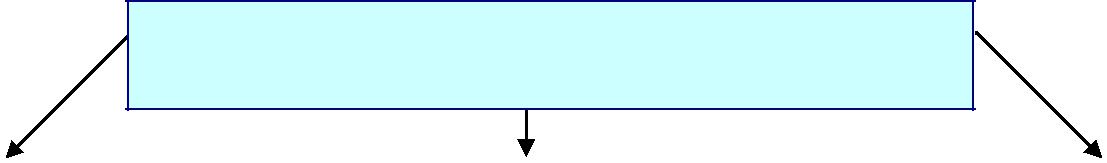 СИСТЕМА ВОСПИТАТЕЛЬНОЙ РАБОТЫШКОЛЫ № 438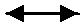 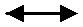 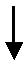 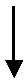 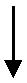 Как видно из схемы, система воспитательной работы нашей школы охватывает весь педагогический процесс: включает воспитание обучающихся в процессе обучения и внеурочную воспитательную работу, в ходе которой в свою очередь решаются проблемы коллективного и индивидуального воспитания в классе, школе, в также воспитательную работу во внешкольных учреждениях. Кроме того, воспитательная работа школы подразумевает и самую тесную связь с семьей и общественностью и включает ее в сферу своей деятельности.10.6. Использование в целях воспитания возможностей учебно-воспитательного процесса.На сегодняшний день вполне очевидна педагогическая неоправданность ограничения рамок воспитательного процесса пресловутой «внеурочной сферой» или даже вынесения его в сферу дополнительного образования. Бесспорно, вне урока, в других видах деятельности, прежде всего, практической, общественно полезной, можно достаточно прочно закреплять воспитательные влияния, но влияния, исходящие, прежде всего от учителей - предметников, формирующих знания и убеждения, учащихся как базис их воспитанности, чрезвычайно важны. Поэтому постановка и реализация воспитательных задач, прежде всего, в первую очередь, осуществляться на уроке (особенно гуманитарного цикла), отражаясь в соответствующем планировании.Эффективность урока зависит не только от его содержательной стороны, но и от воспитательного воздействия на ребенка. Особым воздействующим58потенциалом обладают уроки гуманитарного и художественно-эстетического цикла.школе с успехом ежегодно проходят предметные недели наук (истории, иностранных языков, литературы, естественных наук, точных наук). В ходе предметных недель учителями даются яркие, содержательные уроки с выраженной воспитывающей направленностью. Мотивационным фактором и дополнением здесь выступают предметные внеурочные мероприятия.Организация психолого-консультативной и профилактической работыЦИКЛОГРАММА ОСНОВНЫХ МЕРОПРИЯТИЙ  БЛОКА ПРОГРАММЫ. «ПРОФИЛАКТИКА БЕЗНАДЗОРНОСТИ И ПРАВОНАРУШЕНИЙ НЕСОВЕРШЕННОЛЕТНИХ»Сентябрьработа по выявлению учащихся групп социального риска (1-11кл).выявление, многодетных семей с целью предоставления им льготного питания (1-11кл.)уточнение и утверждение плана работы на год с девиантными учащимисявовлечение «трудных» детей в блок дополнительного образованияиндивидуальная работа с детьми группы «риска».Октябрьобновление банка данных девиантных учащихсябеседа с детьми группы «риска», тема «Правила поведения учащихсяшколе в каникулярное время».пропаганда среди учащихся здорового и культурного образа жизни, (в течение года)индивидуальная работа с детьми группы «риска».Ноябрьпрофориентация (проведение классных часов «Твоя профессия»индивидуальные беседы с родителями учащихся стоящих на внутришкольном учете.консультация с инспектором 142 отделения милиции.индивидуальная работа с детьми группы «риска».Декабрьподготовка зимней оздоровительной кампании.профилактика правонарушений (показ видеофильма учащимся).организация Всемирного дня по борьбе с курением (анкета).индивидуальная работа с детьми группы «риска».Январьпроведение зимней оздоровительной кампании.обновление списков многодетных и социально-незащищенных семейиндивидуальная работа с детьми группы «риска»Февраль59• планирование путей дальнейшего получения образования, трудоустройства детей группы «риска» (беседа с девиантными учащимися старших классов)индивидуальная работа с детьми группы «риска»Мартбеседа с девиантными учащимися. Тема «Поведение в каникулярноевремя»правила дорожного движения (классные часы)подготовка к весенним каникуламиндивидуальная работа с девиантными учащимисяАпрельбеседа врача-наркологаанализ успеваемости и посещаемости детей, состоящих на внутришкольном учетеиндивидуальная работа с детьми группы «риска»создание Школьной службы примиренияМайподготовка к летней оздоровительной кампаниииндивидуальная работа с детьми группы «риска»обучение актива Школьной службы примиренияИюнь контроль за организацией летнего отдыха учащихся «группы риска»Актуальность социально-педагогической работы в этом направлении настоящее время определяется ростом преступности, возникновением неформальных объединений, подъемом нервно-психических заболеваний среди детей и подростков.связи с этим, первостепенное значение в воспитательной работе уделяется вопросам профилактики безнадзорности и правонарушений, предупреждению распространения наркомании среди несовершеннолетних. Работа проводится в контакте с КДН Управы и ПДН ОВД «Орехово-Борисово Северное» по совместно составленному плануВ начале учебного года составляется социальный паспорт обучающихся школы. Путем систематических наблюдений за детьми, изучения результатов их деятельности, устанавливается положение «трудных» подростков в классе, характер взаимоотношений с одноклассниками, положение ребенка в семье и статус семьи в целом, изучаются интересы и склонности, способности девиантных детей, возможность привлечения их во внеурочную, кружковую и общественно-полезную деятельность школы.На контроле держался каждый подросток в отдельности: входит ли он в какие-либо группы, группировки, формирования или объединения – направленность и характер их влияния на подросткарамках проведения «Недели права» в классах проходят беседы, классные часы на правовые темы: «Закон для нас, мы для закона», «Права и60обязанности родителей и детей», «Закон об образовании» обязателен для всех», «Здоровый образ жизни – ваше будущее», «Наркомания и наркобизнес», «Подросток и закон», «Права человека» и др. Учащимся предлагается просмотр видеофильмов на правовые темы: «На краю бездны», «Кто следующий?», «Преступления несовершеннолетних», «На бешеных скоростях», «Опасный мир» и др.Вопросы нравственно-правового воспитания обсуждались на педагогических советах, педагогических консилиумах, производственных совещаниях, поднимались на классных часах, родительских собраниях;Информация по данному направлению работы, направляемая в адрес школы вышестоящими и правоохранительными органами, своевременно доводилась до сведения педагогического коллектива, учителей и родителей.Для учащихся и родителей проводятся и проведены беседы и лекции, направленные на разъяснение законодательства РФ, формирование среди подростков позитивного правосознания, предупреждение правонарушений, пьянства и наркомании. К участию в проведении правовой пропаганды среди учащихся привлекаются врачи-наркологи, психологи, медицинская сестра школы, лекторы, инспектора ДПС сотрудники ПДН ОВД.Задачи на 2017-2018 учебный годСовершенствование социально-педагогического и психологического сопровождения учебно-воспитательного процесса;Развитие материально-технической базы ОУ с целью повышения качества условий, обеспечивающих реализацию образовательной программы школы;Реализация плана преемственности: дошкольное образование – начальное общее образование – основное общее образование;Создание прозрачной системы информирования потребителей образовательных услуг о функционировании и развитии школы;Расширение общественного участия в управлении школой;Обеспечение доступного качественного образования, в т.ч. поэтапное внедрение новых федеральных государственных образовательных стандартов и адекватных им образовательных технологий; внедрение в практику школы технологий здоровьесберегающего обучения;Обновление содержания образования в свете использования современных информационных и коммуникационных технологий в учебной деятельности;Создание единого образовательного пространства, интеграция общего и дополнительного образований;Продолжить работу с высокомотивированными детьми и проектно-исследовательскую деятельность в рамках «Курчатовского проекта» и проекта «Школа новых технологий»;Продолжить работу с обучающимися, имеющими низкую мотивацию к учению;61Продолжить работу по предупреждению правонарушений и безнадзорности среди несовершеннолетних;Продолжить работу над развитием системы профильного обучения через создание системы дополнительного образования;Продолжить работу по созданию практики социального партнерства школы с колледжами, вузами и организациями («Университетский округ»).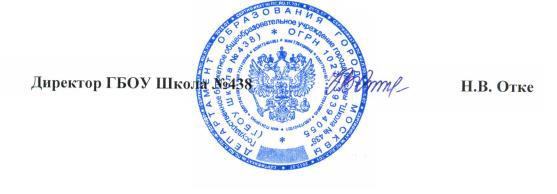 62№п/пНаименованиеС кемС кемсогласованосогласовано1Положение об общем собрании работников ГосударственногоПоложение об общем собрании работников ГосударственногоПоложение об общем собрании работников ГосударственногоПоложение об общем собрании работников ГосударственногоОбщеесобраниебюджетногообщеобразовательногоучреждениягородаработниковработниковМосквы «Школа № 438»Москвы «Школа № 438»2Положение  об  оплате  труда  работников  ГосударственногоПоложение  об  оплате  труда  работников  ГосударственногоПоложение  об  оплате  труда  работников  ГосударственногоПоложение  об  оплате  труда  работников  ГосударственногоОбщеесобраниебюджетногообщеобразовательногоучреждениягородаработниковработниковМосквы «Школа № 438»Москвы «Школа № 438»3Положениеоб   Управляющем   совете   Государственногооб   Управляющем   совете   Государственногооб   Управляющем   совете   ГосударственногоУправляющийУправляющийбюджетногообщеобразовательногоучреждениягородасоветМосквы «Школа № 438»Москвы «Школа № 438»4Положение  о  комиссии  по  урегулированию  споров  междуПоложение  о  комиссии  по  урегулированию  споров  междуПоложение  о  комиссии  по  урегулированию  споров  междуПоложение  о  комиссии  по  урегулированию  споров  междуУправляющийУправляющийучастниками  образовательных  отношений  Государственногоучастниками  образовательных  отношений  Государственногоучастниками  образовательных  отношений  Государственногоучастниками  образовательных  отношений  ГосударственногосоветбюджетногообщеобразовательногоучреждениягородаМосквы «Школа № 438»Москвы «Школа № 438»5Положениео  порядке  кооптации  членов  Управляющегоо  порядке  кооптации  членов  Управляющегоо  порядке  кооптации  членов  УправляющегоУправляющийУправляющийсовета Государственного бюджетного общеобразовательногосовета Государственного бюджетного общеобразовательногосовета Государственного бюджетного общеобразовательногосовета Государственного бюджетного общеобразовательногосоветучреждения города Москвы «Школа № 438»учреждения города Москвы «Школа № 438»учреждения города Москвы «Школа № 438»46Положение о порядке выборов членов Управляющего советаПоложение о порядке выборов членов Управляющего советаПоложение о порядке выборов членов Управляющего советаПоложение о порядке выборов членов Управляющего советаПоложение о порядке выборов членов Управляющего советаПоложение о порядке выборов членов Управляющего советаПоложение о порядке выборов членов Управляющего советаПоложение о порядке выборов членов Управляющего советаУправляющийГосударственногоГосударственногоГосударственногобюджетногобюджетногообщеобразовательногообщеобразовательногообщеобразовательногосоветучреждения города Москвы «Школа № 438»учреждения города Москвы «Школа № 438»учреждения города Москвы «Школа № 438»учреждения города Москвы «Школа № 438»учреждения города Москвы «Школа № 438»учреждения города Москвы «Школа № 438»7Положение   о   защите   персональных   данных   членовПоложение   о   защите   персональных   данных   членовПоложение   о   защите   персональных   данных   членовПоложение   о   защите   персональных   данных   членовПоложение   о   защите   персональных   данных   членовПоложение   о   защите   персональных   данных   членовПоложение   о   защите   персональных   данных   членовПоложение   о   защите   персональных   данных   членовУправляющийУправляющегоУправляющегосоветасоветаГосударственногоГосударственногобюджетногобюджетногосоветобщеобразовательного учреждения города Москвы «Школа №общеобразовательного учреждения города Москвы «Школа №общеобразовательного учреждения города Москвы «Школа №общеобразовательного учреждения города Москвы «Школа №общеобразовательного учреждения города Москвы «Школа №общеобразовательного учреждения города Москвы «Школа №общеобразовательного учреждения города Москвы «Школа №общеобразовательного учреждения города Москвы «Школа №438»8Положение  о  рабочих  группах,  комиссиях  и  комитетахПоложение  о  рабочих  группах,  комиссиях  и  комитетахПоложение  о  рабочих  группах,  комиссиях  и  комитетахПоложение  о  рабочих  группах,  комиссиях  и  комитетахПоложение  о  рабочих  группах,  комиссиях  и  комитетахПоложение  о  рабочих  группах,  комиссиях  и  комитетахПоложение  о  рабочих  группах,  комиссиях  и  комитетахПоложение  о  рабочих  группах,  комиссиях  и  комитетахУправляющийУправляющего совета ГБОУ Школы № 438Управляющего совета ГБОУ Школы № 438Управляющего совета ГБОУ Школы № 438Управляющего совета ГБОУ Школы № 438Управляющего совета ГБОУ Школы № 438Управляющего совета ГБОУ Школы № 438совет9Положение  о  группе  по  присмотру  и  уходу  за  детьмиПоложение  о  группе  по  присмотру  и  уходу  за  детьмиПоложение  о  группе  по  присмотру  и  уходу  за  детьмиПоложение  о  группе  по  присмотру  и  уходу  за  детьмиПоложение  о  группе  по  присмотру  и  уходу  за  детьмиПоложение  о  группе  по  присмотру  и  уходу  за  детьмиПоложение  о  группе  по  присмотру  и  уходу  за  детьмиПоложение  о  группе  по  присмотру  и  уходу  за  детьмиУправляющийГосударственногоГосударственногоГосударственногобюджетногобюджетногообщеобразовательногообщеобразовательногообщеобразовательногосоветучреждения города Москвы «Школа № 438»учреждения города Москвы «Школа № 438»учреждения города Москвы «Школа № 438»учреждения города Москвы «Школа № 438»учреждения города Москвы «Школа № 438»учреждения города Москвы «Школа № 438»10Положение  об  оплате,  взимаемой  с  родителей  (законныхПоложение  об  оплате,  взимаемой  с  родителей  (законныхПоложение  об  оплате,  взимаемой  с  родителей  (законныхПоложение  об  оплате,  взимаемой  с  родителей  (законныхПоложение  об  оплате,  взимаемой  с  родителей  (законныхПоложение  об  оплате,  взимаемой  с  родителей  (законныхПоложение  об  оплате,  взимаемой  с  родителей  (законныхПоложение  об  оплате,  взимаемой  с  родителей  (законныхУправляющийпредставителей) за содержание ребенка (присмотр и уход запредставителей) за содержание ребенка (присмотр и уход запредставителей) за содержание ребенка (присмотр и уход запредставителей) за содержание ребенка (присмотр и уход запредставителей) за содержание ребенка (присмотр и уход запредставителей) за содержание ребенка (присмотр и уход запредставителей) за содержание ребенка (присмотр и уход запредставителей) за содержание ребенка (присмотр и уход засоветребенком)  в  дошкольном  отделении,  и  о  порядке  выплатребенком)  в  дошкольном  отделении,  и  о  порядке  выплатребенком)  в  дошкольном  отделении,  и  о  порядке  выплатребенком)  в  дошкольном  отделении,  и  о  порядке  выплатребенком)  в  дошкольном  отделении,  и  о  порядке  выплатребенком)  в  дошкольном  отделении,  и  о  порядке  выплатребенком)  в  дошкольном  отделении,  и  о  порядке  выплатребенком)  в  дошкольном  отделении,  и  о  порядке  выплаткомпенсационной части родительской платыкомпенсационной части родительской платыкомпенсационной части родительской платыкомпенсационной части родительской платыкомпенсационной части родительской платыкомпенсационной части родительской платы11Положение   о   Педагогическом   совете   ГосударственногоПоложение   о   Педагогическом   совете   ГосударственногоПоложение   о   Педагогическом   совете   ГосударственногоПоложение   о   Педагогическом   совете   ГосударственногоПоложение   о   Педагогическом   совете   ГосударственногоПоложение   о   Педагогическом   совете   ГосударственногоПоложение   о   Педагогическом   совете   ГосударственногоПоложение   о   Педагогическом   совете   ГосударственногоПедагогическийбюджетногообщеобразовательногообщеобразовательногообщеобразовательногоучрежденияучреждениягородасоветМосквы «Школа № 438»Москвы «Школа № 438»Москвы «Школа № 438»Москвы «Школа № 438»12Положениеопсихолого-педагогическомконсилиумеПоложениеопсихолого-педагогическомконсилиумеПоложениеопсихолого-педагогическомконсилиумеПоложениеопсихолого-педагогическомконсилиумеПоложениеопсихолого-педагогическомконсилиумеПоложениеопсихолого-педагогическомконсилиумеПоложениеопсихолого-педагогическомконсилиумеПоложениеопсихолого-педагогическомконсилиумеПедагогическийГосударственногоГосударственногоГосударственногобюджетногобюджетногообщеобразовательногообщеобразовательногообщеобразовательногосоветучреждения города Москвы «Школа № 438»учреждения города Москвы «Школа № 438»учреждения города Москвы «Школа № 438»учреждения города Москвы «Школа № 438»учреждения города Москвы «Школа № 438»учреждения города Москвы «Школа № 438»13Положение  о  системе  оценок,  формах,  периодичности  иПоложение  о  системе  оценок,  формах,  периодичности  иПоложение  о  системе  оценок,  формах,  периодичности  иПоложение  о  системе  оценок,  формах,  периодичности  иПоложение  о  системе  оценок,  формах,  периодичности  иПоложение  о  системе  оценок,  формах,  периодичности  иПоложение  о  системе  оценок,  формах,  периодичности  иПоложение  о  системе  оценок,  формах,  периодичности  иПедагогическийпорядке текущего контроля успеваемости и промежуточнойпорядке текущего контроля успеваемости и промежуточнойпорядке текущего контроля успеваемости и промежуточнойпорядке текущего контроля успеваемости и промежуточнойпорядке текущего контроля успеваемости и промежуточнойпорядке текущего контроля успеваемости и промежуточнойпорядке текущего контроля успеваемости и промежуточнойпорядке текущего контроля успеваемости и промежуточнойсоветаттестации  обучающихся  в  Государственном  бюджетноматтестации  обучающихся  в  Государственном  бюджетноматтестации  обучающихся  в  Государственном  бюджетноматтестации  обучающихся  в  Государственном  бюджетноматтестации  обучающихся  в  Государственном  бюджетноматтестации  обучающихся  в  Государственном  бюджетноматтестации  обучающихся  в  Государственном  бюджетноматтестации  обучающихся  в  Государственном  бюджетномобщеобразовательном учреждении города Москвы «Школа №общеобразовательном учреждении города Москвы «Школа №общеобразовательном учреждении города Москвы «Школа №общеобразовательном учреждении города Москвы «Школа №общеобразовательном учреждении города Москвы «Школа №общеобразовательном учреждении города Москвы «Школа №общеобразовательном учреждении города Москвы «Школа №общеобразовательном учреждении города Москвы «Школа №438»14Положение  об  оплате  труда  работников  ГосударственногоПоложение  об  оплате  труда  работников  ГосударственногоПоложение  об  оплате  труда  работников  ГосударственногоПоложение  об  оплате  труда  работников  ГосударственногоПоложение  об  оплате  труда  работников  ГосударственногоПоложение  об  оплате  труда  работников  ГосударственногоПоложение  об  оплате  труда  работников  ГосударственногоПоложение  об  оплате  труда  работников  ГосударственногоПрофсоюзбюджетногообщеобразовательногообщеобразовательногообщеобразовательногоучрежденияучреждениягородаМосквы «Школа № 438», привлеченных на договорной основеМосквы «Школа № 438», привлеченных на договорной основеМосквы «Школа № 438», привлеченных на договорной основеМосквы «Школа № 438», привлеченных на договорной основеМосквы «Школа № 438», привлеченных на договорной основеМосквы «Школа № 438», привлеченных на договорной основеМосквы «Школа № 438», привлеченных на договорной основеМосквы «Школа № 438», привлеченных на договорной основек    выполнению    работ    по    предоставлению    платныхк    выполнению    работ    по    предоставлению    платныхк    выполнению    работ    по    предоставлению    платныхк    выполнению    работ    по    предоставлению    платныхк    выполнению    работ    по    предоставлению    платныхк    выполнению    работ    по    предоставлению    платныхк    выполнению    работ    по    предоставлению    платныхк    выполнению    работ    по    предоставлению    платныхдополнительных образовательных услугдополнительных образовательных услугдополнительных образовательных услугдополнительных образовательных услугдополнительных образовательных услугдополнительных образовательных услуг15Положение о порядке и основаниях перевода, отчисления иПоложение о порядке и основаниях перевода, отчисления иПоложение о порядке и основаниях перевода, отчисления иПоложение о порядке и основаниях перевода, отчисления иПоложение о порядке и основаниях перевода, отчисления иПоложение о порядке и основаниях перевода, отчисления иПоложение о порядке и основаниях перевода, отчисления иПоложение о порядке и основаниях перевода, отчисления иПедагогическийвосстановления обучающихся  Государственного бюджетноговосстановления обучающихся  Государственного бюджетноговосстановления обучающихся  Государственного бюджетноговосстановления обучающихся  Государственного бюджетноговосстановления обучающихся  Государственного бюджетноговосстановления обучающихся  Государственного бюджетноговосстановления обучающихся  Государственного бюджетноговосстановления обучающихся  Государственного бюджетногосоветобщеобразовательного учреждения города Москвы «Школа №общеобразовательного учреждения города Москвы «Школа №общеобразовательного учреждения города Москвы «Школа №общеобразовательного учреждения города Москвы «Школа №общеобразовательного учреждения города Москвы «Школа №общеобразовательного учреждения города Москвы «Школа №общеобразовательного учреждения города Москвы «Школа №общеобразовательного учреждения города Москвы «Школа №438»19Положение о порядке оформления возникновения, измененияПоложение о порядке оформления возникновения, измененияПоложение о порядке оформления возникновения, измененияПоложение о порядке оформления возникновения, измененияПоложение о порядке оформления возникновения, измененияПоложение о порядке оформления возникновения, измененияПоложение о порядке оформления возникновения, измененияПоложение о порядке оформления возникновения, измененияПедагогическийи прекращения образовательных отношенийи прекращения образовательных отношенийи прекращения образовательных отношенийи прекращения образовательных отношенийи прекращения образовательных отношенийи прекращения образовательных отношенийсовет20Положение  об  оказании  платных  образовательных  услуг  вПоложение  об  оказании  платных  образовательных  услуг  вПоложение  об  оказании  платных  образовательных  услуг  вПоложение  об  оказании  платных  образовательных  услуг  вПоложение  об  оказании  платных  образовательных  услуг  вПоложение  об  оказании  платных  образовательных  услуг  вПоложение  об  оказании  платных  образовательных  услуг  вПоложение  об  оказании  платных  образовательных  услуг  вПедагогическийГосударственномГосударственномГосударственномбюджетномбюджетномобщеобразовательномобщеобразовательномобщеобразовательномсоветучреждении города Москвы «Школа № 438»учреждении города Москвы «Школа № 438»учреждении города Москвы «Школа № 438»учреждении города Москвы «Школа № 438»учреждении города Москвы «Школа № 438»учреждении города Москвы «Школа № 438»21Положение о порядке проведения аттестации педагогическихПоложение о порядке проведения аттестации педагогическихПоложение о порядке проведения аттестации педагогическихПоложение о порядке проведения аттестации педагогическихПоложение о порядке проведения аттестации педагогическихПоложение о порядке проведения аттестации педагогическихПоложение о порядке проведения аттестации педагогическихПоложение о порядке проведения аттестации педагогическихУправляющийработников  ГБОУ  Школа  №  438  в  целях  подтвержденияработников  ГБОУ  Школа  №  438  в  целях  подтвержденияработников  ГБОУ  Школа  №  438  в  целях  подтвержденияработников  ГБОУ  Школа  №  438  в  целях  подтвержденияработников  ГБОУ  Школа  №  438  в  целях  подтвержденияработников  ГБОУ  Школа  №  438  в  целях  подтвержденияработников  ГБОУ  Школа  №  438  в  целях  подтвержденияработников  ГБОУ  Школа  №  438  в  целях  подтверждениясоветсоответствия занимаемой должностисоответствия занимаемой должностисоответствия занимаемой должностисоответствия занимаемой должностисоответствия занимаемой должности22Правила внутреннего распорядка обучающихсяПравила внутреннего распорядка обучающихсяПравила внутреннего распорядка обучающихсяПравила внутреннего распорядка обучающихсяПравила внутреннего распорядка обучающихсяПравила внутреннего распорядка обучающихсяУправляющийсовет23Положение   об   организации   питания   обучающихся   иПоложение   об   организации   питания   обучающихся   иПоложение   об   организации   питания   обучающихся   иПоложение   об   организации   питания   обучающихся   иПоложение   об   организации   питания   обучающихся   иПоложение   об   организации   питания   обучающихся   иПоложение   об   организации   питания   обучающихся   иПоложение   об   организации   питания   обучающихся   иУправляющийвоспитанниковвоспитанниковсовет24ПравилаприемаприемавГосударственноеГосударственноебюджетноебюджетноеУправляющийобщеобразовательное учреждение города Москвы «Школа №общеобразовательное учреждение города Москвы «Школа №общеобразовательное учреждение города Москвы «Школа №общеобразовательное учреждение города Москвы «Школа №общеобразовательное учреждение города Москвы «Школа №общеобразовательное учреждение города Москвы «Школа №общеобразовательное учреждение города Москвы «Школа №общеобразовательное учреждение города Москвы «Школа №совет438»25Положение об учетной политикеПоложение об учетной политикеПоложение об учетной политикеПоложение об учетной политикеПоложение об учетной политике526Коллективный договорКоллективный договорКоллективный договорПрофсоюз27Правила внутреннего трудового распорядкаПравила внутреннего трудового распорядкаПравила внутреннего трудового распорядкаПравила внутреннего трудового распорядкаПрофсоюз28ПоложениеогосударственнойитоговойаттестацииПоложениеогосударственнойитоговойаттестацииПоложениеогосударственнойитоговойаттестацииПоложениеогосударственнойитоговойаттестацииПоложениеогосударственнойитоговойаттестацииУправляющийвыпускников    9-х    и    11-х    классов    Государственноговыпускников    9-х    и    11-х    классов    Государственноговыпускников    9-х    и    11-х    классов    Государственноговыпускников    9-х    и    11-х    классов    Государственноговыпускников    9-х    и    11-х    классов    Государственногосоветбюджетногообщеобразовательногообщеобразовательногоучреждения    городаучреждения    городаМосквы «Школа № 438»Москвы «Школа № 438»Москвы «Школа № 438»29Положение    об    организации    освоения   обучающимисяПоложение    об    организации    освоения   обучающимисяПоложение    об    организации    освоения   обучающимисяПоложение    об    организации    освоения   обучающимисяПоложение    об    организации    освоения   обучающимисяУправляющийобщеобразовательныхобщеобразовательныхпрограммвнеорганизаций,советосуществляющих  образовательную  деятельность  (в  формахосуществляющих  образовательную  деятельность  (в  формахосуществляющих  образовательную  деятельность  (в  формахосуществляющих  образовательную  деятельность  (в  формахосуществляющих  образовательную  деятельность  (в  формахсемейного образования и самообразования)семейного образования и самообразования)семейного образования и самообразования)семейного образования и самообразования)30Положение о постановке и снятии с внутришкольного учетаПоложение о постановке и снятии с внутришкольного учетаПоложение о постановке и снятии с внутришкольного учетаПоложение о постановке и снятии с внутришкольного учетаПоложение о постановке и снятии с внутришкольного учетаУправляющийобучающихсяГосударственногоГосударственногобюджетногосоветобщеобразовательного учреждения города Москвы «Школа №общеобразовательного учреждения города Москвы «Школа №общеобразовательного учреждения города Москвы «Школа №общеобразовательного учреждения города Москвы «Школа №общеобразовательного учреждения города Москвы «Школа №438»31Положение  о  документах,  подтверждающих  обучение  вПоложение  о  документах,  подтверждающих  обучение  вПоложение  о  документах,  подтверждающих  обучение  вПоложение  о  документах,  подтверждающих  обучение  вПоложение  о  документах,  подтверждающих  обучение  вУправляющийГосударственномГосударственномбюджетномобщеобразовательномобщеобразовательномсоветучреждении города Москвы «Школа № 438»учреждении города Москвы «Школа № 438»учреждении города Москвы «Школа № 438»учреждении города Москвы «Школа № 438»32ПоложениеобученическомсамоуправленииГосударственногоГосударственногобюджетногообщеобразовательногообщеобразовательногоучреждения города Москвы «Школа № 438»учреждения города Москвы «Школа № 438»учреждения города Москвы «Школа № 438»учреждения города Москвы «Школа № 438»33Положение об организации деятельности дошкольной группыПоложение об организации деятельности дошкольной группыПоложение об организации деятельности дошкольной группыПоложение об организации деятельности дошкольной группыПоложение об организации деятельности дошкольной группыУправляющий«Семейный детский сад»«Семейный детский сад»«Семейный детский сад»советГосударственногоГосударственногобюджетногообщеобразовательногообщеобразовательногоучреждения города Москвы «Школа № 438»учреждения города Москвы «Школа № 438»учреждения города Москвы «Школа № 438»учреждения города Москвы «Школа № 438»34Положение об обучении в очно-заочной, заочной формах вПоложение об обучении в очно-заочной, заочной формах вПоложение об обучении в очно-заочной, заочной формах вПоложение об обучении в очно-заочной, заочной формах вПоложение об обучении в очно-заочной, заочной формах вУправляющийГосударственномГосударственномбюджетномобщеобразовательномобщеобразовательномсоветучреждении города Москвы «Школа № 438»учреждении города Москвы «Школа № 438»учреждении города Москвы «Школа № 438»учреждении города Москвы «Школа № 438»35Положение   о   рабочих   программах   учебных   курсов,Положение   о   рабочих   программах   учебных   курсов,Положение   о   рабочих   программах   учебных   курсов,Положение   о   рабочих   программах   учебных   курсов,Положение   о   рабочих   программах   учебных   курсов,Управляющийпредметов, дисциплин (модулей)предметов, дисциплин (модулей)предметов, дисциплин (модулей)советГосударственногоГосударственногобюджетногообщеобразовательногообщеобразовательногоучреждения города Москвы «Школа № 438»учреждения города Москвы «Школа № 438»учреждения города Москвы «Школа № 438»учреждения города Москвы «Школа № 438»3.2. Система управления ГБОУ Школа № 4383.2. Система управления ГБОУ Школа № 4383.2. Система управления ГБОУ Школа № 4383.2. Система управления ГБОУ Школа № 438УПРАВЛЕНИЕ ГБОУУПРАВЛЕНИЕ ГБОУШКОЛА №438КОЛЛЕГИАЛЬНЫЕ ОРГАНЫКОЛЛЕГИАЛЬНЫЕ ОРГАНЫКОЛЛЕГИАЛЬНЫЕ ОРГАНЫЕДИНОЛИЧНЫЙ ОРГАНЕДИНОЛИЧНЫЙ ОРГАНУПРАВЛЕНИЯУПРАВЛЕНИЯУПРАВЛЕНИЯУПРАВЛЯЮЩИЙОБЩЕЕПЕДАГОГИЧЕСДИРЕКТОРУПРАВЛЯЮЩИЙОБЩЕЕПЕДАГОГИЧЕССОВЕТСОБРАНИЕКИЙ СОВЕТРАБОТНИКОВРАБОТНИКОВГлавныйКадры иГлавныйделопроизводствобухгалтерделопроизводствобухгалтерДИРЕКТОРЖелнова О.В.,Кононова Г.В.ДИРЕКТОРЖелнова О.В.,Отке Наталья ВячеславовнаОтке Наталья ВячеславовнаОтке Наталья ВячеславовнаПоворознюк О.Н.Отке Наталья ВячеславовнаОтке Наталья ВячеславовнаОтке Наталья ВячеславовнаЗаместительЗаместительЗаместительдиректора подиректора подиректора поуправлениюсодержаниюуправлениюкачествомобразованияресурсамиобразованияГорячева Е.Г.Канахина Т.В.Старший воспитатель ДГСтарший воспитатель ДГРуководители кафедрЗаведующиеГригорьева О.П.Руководители кафедрЗаведующиехозяйствомСтригун В.Н.ВоспитательнаяОлимпиадное движениеМилова Ю.В.работа, УСОлимпиадное движениеДорошин В.А.Агафонова С.А.Бородина Д.В.Агафонова С.А.Психолого –ШНТСлужба обеспеченияпедагогическая иШНТСлужба обеспечениясоциальная службасоциальная служба«КурчатовскийфункционированияВасильева Е.И.проект»зданийМиронов Н.С.Служба комплекснойОрганизация ГИАМЭШбезопасности и охраныОрганизация ГИАтрудаНиконова Е.Л.Дополнительное12образованиеФедина И.Ю.ЧисленностьЧисленностьГодыклассов-обучающихсяНаполняемостькомплектов2013-20142355924,32014-20152357124,82015-20162358125,32016-20172359625,9Количество обучающихся2012-2013-2014-2015-2016-Количество обучающихся2013201420152016201720132014201520162017Дошкольное образование397334272352320Начальное общее образование212222237252275Основное общее образование305286284271267Среднее общее образование4851525854Численность обучающихся  соответствует  лицензионному нормативу.Численность обучающихся  соответствует  лицензионному нормативу.Численность обучающихся  соответствует  лицензионному нормативу.Численность обучающихся  соответствует  лицензионному нормативу.Численность обучающихся  соответствует  лицензионному нормативу.Контингент обучающихся стабилен, движение происходит по объективнымКонтингент обучающихся стабилен, движение происходит по объективнымКонтингент обучающихся стабилен, движение происходит по объективнымКонтингент обучающихся стабилен, движение происходит по объективнымКонтингент обучающихся стабилен, движение происходит по объективнымпричинам  и  не  вносит  дестабилизацию  в  процесс  функционирования  ипричинам  и  не  вносит  дестабилизацию  в  процесс  функционирования  ипричинам  и  не  вносит  дестабилизацию  в  процесс  функционирования  ипричинам  и  не  вносит  дестабилизацию  в  процесс  функционирования  ипричинам  и  не  вносит  дестабилизацию  в  процесс  функционирования  иразвития школы.4.2.Наличие и комплектование классов по типам на 01.09.2016 г.4.2.Наличие и комплектование классов по типам на 01.09.2016 г.4.2.Наличие и комплектование классов по типам на 01.09.2016 г.4.2.Наличие и комплектование классов по типам на 01.09.2016 г.4.2.Наличие и комплектование классов по типам на 01.09.2016 г.Уровень образованияКоличество обучающихсяКоличество обучающихсяНОООООСООВсего поОООбщее количество обучающихся27526754596Общее количество классов (групп)в том числе:- общеобразовательных11111021- предпрофильных----- профильные классы--22Количество  классов  во  2  смену  /нетнетнетнетсредняя наполняемость классов14Год2014-20152014-20152014-20152015-20162015-20162015-20162016-20172016-20172016-2017УровеньIIIIIIИт%IIIIIIИт%IIIIIIИт%Всего обуч.Всего обуч.237284505712522715858127526754596Дети-сироты,Дети-сироты,13-40,713-40,732161живущиевсемьяхродственниковродственников(опекаемые)Детииз3134570123234571124258810818многодетныхмногодетныхсемейДети,-1--0,2-2-20,4-2-20,3состоящиенаучете в ОДНучете в ОДНДети,-3--0,5--12-122,1117-183относящиеся котносящиеся кгруппе рискагруппе рискаБаллыМатематика(профильная)РусскийязыкОбществознаниеЛитератураХимияИнформатикаиИКТГеографияАнглийскийязыкИсторияФизикаБиологияКол-во17291001706363обуч.0-204000010000021-405010000000141-605590150125161-802140010311081-9915000002001100000000000001515Качество предоставляемых образовательных услуг2014-2015-2016-201520162017Количество выпускников 11 классов252924Количество учащихся, набравших по итогам сдачи ЕГЭ более-8/28%7/29%160 баллов по трем предметамКоличество учащихся, набравших по итогам сдачи ЕГЭ более2/8%7/24%3/13%190 баллов по трем предметамКоличество учащихся, набравших по итогам сдачи ЕГЭ более2/8%8/28%4/17%220 баллов по трем предметамОценкаМатематикаРусскийязыкОбществознаниеЛитератураХимияИнформатикаиИКТГеографияАнглийскийязыкИсторияФизикаБиологияОценка«2»21200100100«3»2320162211144614«4»312610211706138«5»413201301100Всего60603044321117922Успеваемость97%98%93%100%100%97%100%100%86%100%100%Качество58%65%40%50%50%63%0%64%29%33%36%УЧЕБНЫЙ ГОДКАЧЕСТВО В %2013/2014 уч.год48,39%2014/2015 уч.год49%2015/2016 уч.год52%2016/2017 уч.год53%№Ф.И.ОКлассПредметСтатусУчитель,п/пучащегосяподготовившийучащегося1.П.К.В.5-БОбществознаниеПобедительКалякин В.П.2.С.С.С.5-БОбществознаниеПризерКалякин В.П.3.С.Д.С.5-БОбществознаниеПризерКалякин В.П.4.Г.К.А.5-БОбществознаниеПризерКалякин В.П.5.Н.А.А.5-БОбществознаниеПризерКалякин В.П.6.С.П.М.5-БОбществознаниеПризерКалякин В.П.7.К.А.А.5-БОбществознаниеПризерКалякин В.П.8.Л.А.П.5-БОбществознаниеПризерКалякин В.П.9.С.В.Ю.6-АОбществознаниеПобедительКалякин В.П.10.Г.С.П.8-АОбществознаниеПризерКалякин В.П.11.А.Д.Н.8-БОбществознаниеПобедительКалякин В.П.12.П.М.Ф.8-БОбществознаниеПризерКалякин В.П.13.С.М.Н.8-БОбществознаниеПризерКалякин В.П.14.А.Д.Н.8-БОбществознаниеПобедительКалякин В.П.15.О.В.С.10-АОбществознаниеПобедительСергеева Н.В.16.П.К.А.10-АОбществознаниеПризерСергеева Н.В.17.И.Д.А.10-АОбществознаниеПризерСергеева Н.В.18.К.А.В.11-АОбществознаниеПобедительСергеева Н.В.19.С.В.Ю6-АЭкологияПризерБородина Д.В.20.П.М.А.6-АЭкологияПризерБородина Д.В.21.О.Г.Д.7-БЭкологияПризерБородина Д.В.22.К.Е.К.8-АЭкологияПризерБородина Д.В.23.В.А.Ю.9-АЭкологияПризерБородина Д.В.24.Е.Ю.В.10-АЭкологияПобедительБородина Д.В.25.М.Р.О.11-АЭкологияПобедительБородина Д.В.26.К.А.К.6-ААнглийский языкПризерМатвеева Т.В.27.П.З.А.7-ААнглийский языкПобедительКалашникова В.П.28.А.И.10-ААнглийский языкПризерИльина Е.А.29.У.П.А.11-ААнглийский языкПризерБаянова А.А.30.К.Е.А.11-ААнглийский языкПобедительБаянова А.А.31.В.Д.О.6-АЛитератураПризерШабанова Г.В.32.П.М.А.6-АЛитератураПризерШабанова Г.В.33.Ю.А.Б.6-АЛитератураПобедительШабанова Г.В.34.М.А.С.7-АЛитератураПобедительБондарук А.П.35.П.З.А.7-АЛитератураПризерБондарук А.П.36.В.В.В.7-АЛитератураПризерБондарук А.П.37.Ж.Ю.А.7-БЛитератураПризерШабанова Г.В.38.К.А.Д.7-БЛитератураПризерШабанова Г.В.39.Г.С.П.8-АЛитератураПобедительЛогинов Я.С.40.К.М.В.8-АЛитератураПризерЛогинов Я.С.41.А.С.А.9-АЛитератураПризерБондарук А.П.42.У.А.И.9-АЛитератураПобедительБондарук А.П.43.П.М.А.6-АБиологияПобедительБородина Д.В.1944.Б.А.А.7-АБиологияПризерБородина Д.В.45.В.В.В.7-АБиологияПризерБородина Д.В.46.Д.М.С.7-АБиологияПризерБородина Д.В.47.М.А.С.7-АБиологияПобедительБородина Д.В.48.О.Г.Д.7-ББиологияПризерБородина Д.В.49.У.П.А.11-АБиологияПобедительБородина Д.В.50.Г.С.П.8-АПравоПобедительКалякин В.П.51.К.А.А.9-АПравоПобедительКалякин В.П.52.Б.А.А.11-АПравоПризерКалякин В.П.53.К.А.В.11-АПравоПризерКалякин В.П.54.М.Р.О.11-АПравоПобедительКалякин В.П.55.К.Т.В.8-АОБЖПризерЛепехина Л.Л.56.Н.Ю.С.10-АОБЖПризерМиронов Н.С.57.А.П.К.4-АМатематикаПобедительИлюшина Р.М.58.А.М.С.4-АМатематикаПризерИлюшина Р.М.59.К.Е.М.4-АМатематикаПризерИлюшина Р.М.60.Р.А.Д.4-АМатематикаПризерИлюшина Р.М.61.М.Е.В.4-АМатематикаПризерИлюшина Р.М.62.С.Т.Н.4-АМатематикаПризерИлюшина Р.М.63.А.Д.И.4-АМатематикаПризерИлюшина Р.М.64.К.Ю.С.4-ВМатематикаПризерИлюшина Р.М.65.К.Е.4-ВМатематикаПризерИлюшина Р.М.66.К.М.К.4-ВМатематикаПризерИлюшина Р.М.67.С.П.И.4-ВМатематикаПризерИлюшина Р.М.68.Б.Д.В.4-ВМатематикаПризерИлюшина Р.М.69.Г.К.С.5-АМатематикаПризерКрасницкая В.В.70.Д.И.С.5-АМатематикаПризерКрасницкая В.В.71.Д.А.К.5-БМатематикаПризерОрловская Н.Н.72.С.Е.О.5-БМатематикаПобедительОрловская Н.Н.73.Х.Д.И.5-БМатематикаПризерОрловская Н.Н.74.Ю.А.Б.6-АМатематикаПобедительПименова Л.А.75.М.Е.Е.6-АМатематикаПризерПименова Л.А.76.В.Д.А.8-АМатематикаПобедительКрасницкая В.В.77.О.М.С.9-АМатематикаПризерПименова Л.А.78.О.В.С.10-АМатематикаПобедительОрловская Н.Н.79.К.Е.М.8-АИскусствоПризерПанкратова О.И.(МХК)80.И.А.А.8-БИскусствоПобедительПанкратова О.И.(МХК)81.Н.А.А.5-БФизическаяПобедительНабатова Н.В.культура82.Х.Д.И.5-БФизическаяПризерНабатова Н.В.культура83.К.В.В.7-АФизическаяПризерБородин И.В.культура84.К.Д.Т.7-АФизическаяПобедительБородин И.В.культура85.Б.А.А.7-АФизическаяПобедительБородин И.В.культура86.Д.М.С.7-АФизическаяПризерБородин И.В.культура2087.П.П.В.7-БФизическаяПризерБородин И.В.культура88.Л.А.Ч.7-БФизическаяПризерБородин И.В.культура89.Ш.М.З.8-БФизическаяПобедительБородин И.В.культура90.Л.А.С.8-БФизическаяПризерБородин И.В.культура91.Ж.М.С.9-БФизическаяПобедительНабатова Н.В.культура92.У.Ю.Д.9-БФизическаяПризерНабатова Н.В.культура93.К.А.И.9-БФизическаяПобедительНабатова Н.В.культура94.Р.Д.С.9-БФизическаяПризерНабатова Н.В.культура95.Л.А.П.11-АФизическаяПобедительНабатова Н.В.культура96.К.А.А.5-БГеографияПобедительЛитвинова А.П.97.П.А.С.6-АГеографияПризерЛитвинова А.П.98.Г.Д.А.6-АГеографияПризерЛитвинова А.П.99.И.Ю.В.6-АГеографияПризерЛитвинова А.П.100.П.М.А.6-АГеографияПобедительЛитвинова А.П.101.Р.К.В.6-БГеографияПризерЛитвинова А.П.102.С.Д.В.6-БГеографияПризерЛитвинова А.П.103.Б.О.С.6-БГеографияПризерЛитвинова А.П.104.К.А.Д.7-БГеографияПобедительЛитвинова А.П.105.О.В.С.10-АГеографияПобедительЛитвинова А.П.106.Т.Е.А.10-АГеографияПризерЛитвинова А.П.107.С.Д.В.10-АГеографияПризерЛитвинова А.П.108.К.А.А.10-АГеографияПризерЛитвинова А.П.109.В.Ю.И.8-АИсторияПризерСергеева Н.В.110.Г.С.П.8-АИсторияПобедительСергеева Н.В.111.А.С.В.10-АИсторияПризерСергеева Н.В.112.Н.Ю.С.10-АИсторияПобедительСергеева Н.В.113.А.М.С.4-АРусский языкПобедительЧичулина И.А.114.А.Д.И.4-АРусский языкПобедительЧичулина И.А.115.Ш.Н.Г.4-АРусский языкПризерЧичулина И.А.116.А.П.К.4-АРусский языкПризерЧичулина И.А.117.К.Е.М.4-АРусский языкПризерЧичулина И.А.118.М.А.Г.4-АРусский языкПризерЧичулина И.А.119.С.Т.Н.4-АРусский языкПризерЧичулина И.А.120.М.Е.В.4-АРусский языкПризерЧичулина И.А.121.И.К.А.4-АРусский языкПризерЧичулина И.А.122.О.А.Ш.4-АРусский языкПризерЧичулина И.А.123.С.Д.О.4-АРусский языкПризерЧичулина И.А.124.К.В.А.4-АРусский языкПризерЧичулина И.А.125.Б.И.В.4-АРусский языкПризерЧичулина И.А.126.К.Ю.С.4-ВРусский языкПобедительЧичулина И.А.127.К.М.К.4-ВРусский языкПризерЧичулина И.А.128.Д.Д.А.4-ВРусский языкПризерЧичулина И.А.21129.С.П.И.4-ВРусский языкПризерЧичулина И.А.130.Б.Д.В.4-ВРусский языкПризерЧичулина И.А.131.Х.А.Н.4-ВРусский языкПризерЧичулина И.А.132.К.Е.4-ВРусский языкПризерЧичулина И.А.133.Б.К.И.4-ВРусский языкПризерЧичулина И.А.134.Д.И.С.5-АРусский языкПризерВеретенникова Л.П.135.П.А.М.5-АРусский языкПризерВеретенникова Л.П.136.С.В.К.5-АРусский языкПризерВеретенникова Л.П.137.Д.А.К.5-БРусский языкПобедительБондарук А.П.138.С.Д.С.5-БРусский языкПризерБондарук А.П.139.А.Т.А.6-АРусский языкПризерШабанова Г.В.140.Г.Д.А.6-АРусский языкПризерШабанова Г.В.141.П.А.С.6-АРусский языкПобедительШабанова Г.В.142.С.Д.В.6-БРусский языкПризерВеретенникова Л.П.143.А.У.Д.7-БРусский языкПризерШабанова Г.В.144.Т.Н.Н.7-БРусский языкПобедительШабанова Г.В.145.В.В.В.7-АРусский языкПризерБондарук А.П.146.В.А.Ю.9-АРусский языкПризерБондарук А.П.147.И.К.А.10-АРусский языкПризерШабанова Г.В.148.К.А.А.10-АРусский языкПризерШабанова Г.В.149.О.В.С.10-АРусский языкПризерШабанова Г.В.150.Ч.Е.А.10-АРусский языкПризерШабанова Г.В.151.В.М.И.10-АРусский языкПобедительШабанова Г.В.152.Б.Н.В.8-АХимияПобедительЛепехина Л.Л.153.О.В.Н.8-АХимияПризерЛепехина Л.Л.154.Б.И.Д.8-АХимияПризерЛепехина Л.Л.155.В.Д.О.6-АТехнологияПобедительГраевский А.Н.(техника итехническоетворчество)156.М.А.А.9-АЭкономикаПризерКалякин В.П.157.С.К.В.9-АЭкономикаПризерКалякин В.П.158.К.А.В.11-АЭкономикаПризерКалякин В.П.159.М.Р.О.11-АЭкономикаПобедительКалякин В.П.160.Г.Я.Я.7-БИнформатикаПобедительГраевский А.Н.161.М.Ш.Г.11-АИнформатикаПризерГраевский А.Н.Ф.И.О. учителяПредметФ.И., класс учащегосяБородина Д.В.ВОШБиологияД. В., 8а – призерЭкологияВ.А., 9А - победительБаянова А.А.ВОШанглийский языкК. Е. 11а - призерСергеева Н.В.ВОШобществознаниеК.А.11А - призерБондарук А.П.ВОШрусский языкА. А. 7а - призерлитератураШ. Д. 9а – призерПанкратова О.И.ИЗОК.А. 7 «Б» - призерПанкратова О.И.ИЗОГ.Д. 6 «А» - призер22Панкратова О.И.ИЗОС.В. 3«В» - призерПанкратова О.И.ИЗОУ.Е. 3«А» - призермероприятиеклассответственныйРезультатМузеи.Парки. Усадьбы3аЧичулина И.А.призерМузеи.Парки. Усадьбы4вЧичулина И.А.победитель, призерГородская олимпиада3аЧичулина И.А.победитель, призер«Московский школьник21 века»Городская олимпиада4вЧичулина И.А.победитель, призер«Московский школьник21 века»Открытый  детско –4в Б.К.Чичулина И.А.участиеюношеский фестиваль"Фотография как образмира".Городской экологический3аЧичулина И.А.3 место в школефестиваль «Бережемпланету вместе»макулатураОлимпиада «Плюс»3аЧичулина И.А.победитель, призерГородской фестиваль4в К.М.Чичулина И.А.дипломантдетского и юношескоготворчества «Эстафетаискусств»Городской экологический3а, 4вЧичулина И.А.участиефестиваль «Бережемпланету вместе»батарейкиМероприятия ШНТВся школаНиконова Е.Л.Общешкольныйрезультат - 15 место из217 школ, общееколичество баллов 1668Олимпиада «Московский2-4Никонова Е.Л.Охват участия – 99 %,школьник – 2017»(организационноепобедители, призёрысопровождение)«Музеи. Парки.3 «В»Агафонова С.А.ПобедителиУсадьбы.»«Город безопасности»3 «В»Агафонова С. А.«Фотография как образ3 «В»Агафонова С. А.Лауреатмира»«Московский3 «В»2 победителя, 12третьеклассник  XXI”призеровВсероссийский конкурс4 «А», 3участникиюных инспекторов«Б», 4 «В»дорожного движения«Безопасное колесо-2017»Олимпиада «Плюс»3 «В»Победители и призеры23Бережем планету вместе3 «В»Победители школьногоЭтапа сборамакулатурымероприятиеклассответственныйРезультатОлимпиада «Плюс»1БСаруханянц И.Н.Победители,похвальные грамотыБережем планету вместе1бСаруханянц И.Н.Второе место вшкольном сборемакулатурыМузеи.Парки. Усадьбы1аКоломицева Н.В.участиеМузеи.Парки. Усадьбы2аКоломицева Н.В.участиеГородская олимпиада2аКоломицева Н.В.победитель, призер«Московский школьник21 века»Олимпиада «Плюс»2аКоломицева Н.В.победитель, призерГородской литературный2аКоломицева Н.В.участиеконкурс «Лоцманыкнижных морей»Международный конкурс2аКоломицева Н.В.Диплом I степенипо рус.яз и лит.»Олимпис2017 весенняя сессия»Городской экологический1-4Илюшина Р.М.Победители, призёры,фестиваль «БатарейкиЧичулина И.А.участникисдавайтесь»Агафонова С. А.Васильева Е.И.Коломицева Н.В.Саруханянц И.Н.Всероссийская3БВасильева Е.И.Победители, призёры«Олимпиада «Плюс»Городской экологический3БВасильева Е.И.Участие в школьномфестиваль «Бережемсборе макулатурыпланету вместе»Городская олимпиада3БВасильева Е.И.победители, призёры«Московский школьник21 века»«Золотой ключик»Со 2 по 6Панкратова О.И.2- лауреатавыставкаклизобразительноготворчества «Волшебнаяпалитра»«Золотой ключик»Со 2 по 6Панкратова О.И.участникивыставка декоративно -клприкладного творчества«Рукотворное чудо»«Огонь друг, огонь враг»Со 2 по 6Панкратова О.И.Участникикл«Нет краше, родиныСо 2 по 6Панкратова О.И.2- дипломантов второгонашей»клотборочного тура.«С книгой по жизни»Со 2 по 6Панкратова О.И.1- Лауреат, 4клдипломантов, 224специальный призжюри.«Умей сказать нет»Со 2 по 6Панкратова О.И.Ждём результатклмероприятиеклассответственныйРезультатОкружной вокально-4вФедина И. Ю.Диплом II степенихоровой конкурс «Мойдом-Россия»Окружной вокально-солистыФедина И. Ю.Диплом III степени,хоровой конкурс «МойДиплом,дом-Россия»Диплом замузыкальностьисполненияМосковская городскаяХорФедина И.Ю.Дипломы,комплексная программашколыБлагодарностьвоспитания молодежи«Поют дети Москвы»«Не прервётся связьСборнаяУчителяУчастиепоколений»школыфизкультуры«Пешка и Ферзь»Конкурс-смотр строя иГПД №3Керимова О.В.1 место,2 грамоты.песни, посвященный  72годовщине Победы вВеликой Отечественнойвойне.Конкурс-смотр строя иГПД №3Маркина Е.И.призёрыпесни, посвященный  72годовщине Победы вВеликой Отечественнойвойне.Конкурс-смотр строя иГПД №3Сысоева О.И.призёрыпесни, посвященный  72годовщине Победы вВеликой Отечественнойвойне.“Деловые компьютерный8 АКозлова О.В.5, 6 место, дипломыигры - бизнес курс”участников“Образ буквы”5 Б, 7 АБондарук А.П.Дипломы участников“Не прервется связь9 АБондарук А.П.Призерпоколений”“Парки.Музеи.Усадьбы”5 ББондарук А.П.Призер“Один день с театром”2-4 классыМатвеева Т.В.диплом участников“Московский школьник4 классыМатвеева Т.В.21-го века. Языки и25страны”.Бережем планету вместе11-7Баянова А.А.финалистыклассы“Не прервется связь10аСергеева Н.В.призерпоколений”Городской экологический7б, 11аБородина Д.В.финалистыконкурс «Бережемпланету вместе»Московская городская11аБородина Д.В.участиеэколого-биологическаяолимпиада «ПриродаРоссии»Шестой городской квест7а, 7бБородина Д.В.победитель округ,по естествознанию дляпобедитель городобучающихсяобразовательныхорганизацийVI Московский городской8аБородина Д.В.Сертификат участникаконкурс социальнозначимых экологическихпроектов школьниковXXXII «Зелёная»7бБородина Д.В.Победители волимпиада юных экологовноминациии натуралистовVIII открытый8а, 7а, 7бБородина Д.В.УчастиеЭкологический фестиваль«Природные территории.Экология. Школы»Московский городской7б, 11аБородина Д.В.Призер округконкурс научно-исследовательских ипроектных работобучающихсяНаучно-практическая7б, 11аБородина Д.В.Призерконференция«Курчатовский проект: отзнаний к практике, отпрактики - к результату»Интерактивная научно-6бКалашникова В.П.Дипломантпрактическая олимпиада“РоботСАМ-2016”(организаторы Городскойпроект “ШНТ”, Фестиваль26научно-технических идейи инженерных решенийпри поддержкеПравительства Москвы)II Комплексный6бКалашникова В.П.Лауреат III степениобразовательный проект“Воссоединение Крыма сРоссией”(организаторыДОгМ, “ДворецтворчестваСевастополец”)Городской этап6бКалашникова В.П.УчастникII Региональногочемпионата Junior Skills“Молодые профессионалыМосквы” по компетенции“Мобильнаяробототехника”возрастная категория 10+Конкурс видеороликов4аКалашникова В.П.Участник“Мой робот”,(организатор-ГМЦ)Московский школьник 21-4а,4б,4вКалашникова В.П.Победители (5чел) +го века.участники (5 чел)Языки и страны”(организатор-ГМЦ)Школа Реальных Дел7бИльина Е.А.III место за проектГраевский А.Н.“Разработка игры“Учим английский соСкубби-Ду” дляинтерактивного столадля дошкольников” (3чел)II место за проект“Давайте играть!” (3чел)Московский городской7бИльина Е.А.призер (3 чел)конкурс научно-Граевский А.Н.исследовательских ипроектных работобучающихсяНаучно-практическая9аИдьина Е.А.победитель (2 чел)конференцияКалякин В.П.«Курчатовский проект: от27знаний к практике, отпрактики - к результатуШкола IT решений10а, 11аИльина Е.А.победители (4 чел)Граевский А.Н.показательвеличинавеличинасрок освоения основной4года (135 учебных недель)образовательной программы НООсрок освоения основной5лет (170 учебных недель)образовательной программы ОООсрок освоения образовательных2года (68 учебных недели)программ среднего общегообразования3636продолжительность учебного года33 недели (1 класс), 34 недели (2-11 классы)33 недели (1 класс), 34 недели (2-11 классы)33 недели (1 класс), 34 недели (2-11 классы)33 недели (1 класс), 34 недели (2-11 классы)учебная неделя5 днеймаксимально допустимая аудиторная21 час (1 класс), 23 часа (2-4 классы), 2921 час (1 класс), 23 часа (2-4 классы), 2921 час (1 класс), 23 часа (2-4 классы), 2921 час (1 класс), 23 часа (2-4 классы), 29нагрузкачасов (5 классы), 30 часов (6 классы), 32часов (5 классы), 30 часов (6 классы), 32часов (5 классы), 30 часов (6 классы), 32часов (5 классы), 30 часов (6 классы), 32часа (7 классы), 33 часа (8-9 классы), 34часа (7 классы), 33 часа (8-9 классы), 34часа (7 классы), 33 часа (8-9 классы), 34часа (7 классы), 33 часа (8-9 классы), 34часа (10-11 классы)часа (10-11 классы)количество уроков в деньне более 4, 1 день в неделю - не более 5не более 4, 1 день в неделю - не более 5не более 4, 1 день в неделю - не более 5не более 4, 1 день в неделю - не более 5в начальной школе:уроков за счет урока физическойуроков за счет урока физическойуроков за счет урока физическойуроков за счет урока физическойкультуры (1 класс), не более 5 (2-4культуры (1 класс), не более 5 (2-4культуры (1 класс), не более 5 (2-4культуры (1 класс), не более 5 (2-4класс)- для обучающихся- для обучающихся5-6 классов – не5-6 классов – нев основной и старшей школеболее 6 уроков;более 6 уроков;- для обучающихся 7-11 классов - не- для обучающихся 7-11 классов - не- для обучающихся 7-11 классов - не- для обучающихся 7-11 классов - неболее 7 уроковболее 7 уроковпродолжительность урока35 минут (первое полугодие 1 класса),35 минут (первое полугодие 1 класса),35 минут (первое полугодие 1 класса),35 минут (первое полугодие 1 класса),45 минут (второе полугодие 1 класса –45 минут (второе полугодие 1 класса –45 минут (второе полугодие 1 класса –45 минут (второе полугодие 1 класса –11 класс)домашние заданияДомашниезаданиядаютсяобучающимся  в  таком  объеме,обучающимся  в  таком  объеме,обучающимся  в  таком  объеме,обучающимся  в  таком  объеме,чтобы  затраты  времени  на  егочтобы  затраты  времени  на  егочтобы  затраты  времени  на  егочтобы  затраты  времени  на  еговыполнение по всем предметам невыполнение по всем предметам невыполнение по всем предметам невыполнение по всем предметам непревышало:   во 2-3 классах - 1,5 ч.,превышало:   во 2-3 классах - 1,5 ч.,превышало:   во 2-3 классах - 1,5 ч.,превышало:   во 2-3 классах - 1,5 ч.,в 4-5 классах - 2 ч., вв 4-5 классах - 2 ч., в6-8 классах -6-8 классах -2,5 ч., в 9–11 классах  -2,5 ч., в 9–11 классах  -2,5 ч., в 9–11 классах  -до 3,5 ч.(СанПиН 2.4.2.2821-10, п.10.30).(СанПиН 2.4.2.2821-10, п.10.30).(СанПиН 2.4.2.2821-10, п.10.30).(СанПиН 2.4.2.2821-10, п.10.30).В 1 классе обучение проводится безВ 1 классе обучение проводится безВ 1 классе обучение проводится безВ 1 классе обучение проводится бездомашнихзаданий(СанПиН2.4.2.2821-10, п.10.10).2.4.2.2821-10, п.10.10).Дата1 кв.В. кв.Аттестованы наМолодыеПенсио-категориякатегориясоответствиеспециал.нерызанимаемойдолжности пед.работникиКол-во, %Кол-во, %Кол-во, %Кол-во, %Кол-во,%На май13, 37%12, 34%2, 6%1, 3%6, 17%2015г.На май12, 34%16, 46%2, 6%1, 3%6, 17%2016 г.На май24, 39%16, 47%2, 6%1, 3%6, 17%2017г.Научно-2015 – 2016 учебный год2015 – 2016 учебный год2015 – 2016 учебный год2015 – 2016 учебный год2015 – 2016 учебный год2016 – 2017 учебный год2016 – 2017 учебный год2016 – 2017 учебный год2016 – 2017 учебный годисследовательисследовательскаядеятельностьдеятельность«Курчатовски«Курчатовски1.Победитель1.Победитель1.Победительвноминацииноминации1.Победитель«Вулканына1.Победитель«Вулканына1.Победитель«Вулканына1.Победитель«Вулканынай  проектот«Среда»  на  научно-практической«Среда»  на  научно-практической«Среда»  на  научно-практической«Среда»  на  научно-практической«Среда»  на  научно-практической«Среда»  на  научно-практической«Среда»  на  научно-практическойМарсе»;знанийкКурчатовскойКурчатовскойКурчатовскойконференцииконференцииконференции«От2. Призер «Вода для жизни»2. Призер «Вода для жизни»2. Призер «Вода для жизни»2. Призер «Вода для жизни»практике,отзнаний к практике, от практики кзнаний к практике, от практики кзнаний к практике, от практики кзнаний к практике, от практики кзнаний к практике, от практики кзнаний к практике, от практики кзнаний к практике, от практики к3.  Мастер  класс  на  английском3.  Мастер  класс  на  английском3.  Мастер  класс  на  английском3.  Мастер  класс  на  английскомпрактикекрезультату»результату»результату»-конвергентныйконвергентныйконвергентныйязыкепоиспользованиюиспользованиюрезультату»результату»проектпроектпогеографиигеографиииоборудованияоборудованияКурчатовскогоКурчатовскогоанглийскому языку;английскому языку;английскому языку;английскому языку;английскому языку;проекта на уроках биологии «Водапроекта на уроках биологии «Водапроекта на уроках биологии «Водапроекта на уроках биологии «Вода2.МастерМастерклассклассучителейучителейдля жизни»;для жизни»;географии и английского языка погеографии и английского языка погеографии и английского языка погеографии и английского языка погеографии и английского языка погеографии и английского языка погеографии и английского языка по4.  Мастер  класс  на  английском4.  Мастер  класс  на  английском4.  Мастер  класс  на  английском4.  Мастер  класс  на  английскомиспользованиюиспользованиюиспользованиюновыхновыхязыкепоиспользованиюиспользованиюобразовательныхобразовательныхобразовательныхобразовательныхтехнологийтехнологийнаоборудованияоборудованияКурчатовскогоКурчатовскогоконвергентных уроках;конвергентных уроках;конвергентных уроках;конвергентных уроках;конвергентных уроках;проектанаурокахгеографии3.  Учащиеся,  победители  были3.  Учащиеся,  победители  были3.  Учащиеся,  победители  были3.  Учащиеся,  победители  были3.  Учащиеся,  победители  были3.  Учащиеся,  победители  были3.  Учащиеся,  победители  были«Сравнение«Сравнениеклиматическихклиматическихнаграждены  поездкойнаграждены  поездкойнаграждены  поездкойнаграждены  поездкойнаграждены  поездкойв  летнийв  летнийусловий в зимний период времениусловий в зимний период времениусловий в зимний период времениусловий в зимний период временилагерь «Сириус».лагерь «Сириус».лагерь «Сириус».лагерь «Сириус».г. Москва и г. Реджайна»;г. Москва и г. Реджайна»;г. Москва и г. Реджайна»;5.Учителями  английского  языка  и5.Учителями  английского  языка  и5.Учителями  английского  языка  и5.Учителями  английского  языка  игеографиибылпроведенметапредметный мастер класс;метапредметный мастер класс;метапредметный мастер класс;метапредметный мастер класс;6. Проведение мастер классов для6. Проведение мастер классов для6. Проведение мастер классов для6. Проведение мастер классов для46Школа2015 – 2016 учебный год2016 – 2017 учебный год2016 – 2017 учебный год2016 – 2017 учебный год2016 – 2017 учебный годНовых1.Посещение   мероприятий   Школы1.ПосещениеПосещениеТехнологийНовых Технологий;Новых Технологий;мероприятий Школы новыхмероприятий Школы новыхмероприятий Школы новыхмероприятий Школы новыхмероприятий Школы новых2.Участие в конкурсе «Учитель IT» - 2технологий;технологий;технологий;участия,    1    выход    в    полуфинал    сучастия,    1    выход    в    полуфинал    с2.Участие  вУчастие  вконкурсеконкурсеметапредметным роликом география-англ –метапредметным роликом география-англ –«Учитель IT»;«Учитель IT»;«Учитель IT»;новые технологии;новые технологии;3.ШРД – 2 победителя;ШРД – 2 победителя;ШРД – 2 победителя;ШРД – 2 победителя;3.Участие   в   конкурсе   «Просто   о4.ПроводилисьПроводилисьПроводилисьмастерсложном» - 1 финалист;сложном» - 1 финалист;классыклассыдляучащихсяучащихся4.Школа Реальных Дел – 3 победителя.московских школ;московских школ;московских школ;5.Проводились обучающиеПроводились обучающиеПроводились обучающиеПроводились обучающиемастер классы для учителеймастер классы для учителеймастер классы для учителеймастер классы для учителеймастер классы для учителейгородагородаМосквыМосквыпоиспользованиюиспользованиюиспользованиюсовременныхсовременныхсовременныхобразовательныхобразовательныхобразовательныхтехнологий;технологий;технологий;6.ПобедительПобедительвконкурсеконкурсе«Школа«ШколаITрешений»решений»КлассФИО уч-Название работыФИОНазвание конкурса,Результатсяучителягде выставляетсяданная работа10 аМ. Ш.,«Создание иИльинаШкола IT решенийпобедитель11 аА.И., С.Д.,внедрениеЕ.А.К.А.мобильногоГраевскийприложения дляА.Н.оптимизацииработы всехслужб ОУ»7бК.А.,«Давайте играть!ИльинаШРД2 местоМ.А.,Умные игры наЕ.А.Московский2 местоС.Н.уроках»Граевскийгородской конкурсА.Н.научно-исследовательской ипроектнойдеятельностиучащихся7 бК. А.,«УчимИльинаШРД3 место48М.А.,английский соЕ.А.С.Н.Скубби Ду»ГраевскийА.Н.9 аС. К., Ф.П.«Вулканы наИльина«КурчатовскийI местоМарсе»Е.А.проект – от практикиГраевскийк знаниям, от знанийА.Н.к результатам»9 аС.К., Ф.П.Мастер класс наИльина«Курчатовскийанглийском языкеЕ.А.проект – от практикиКалякинк знаниям, от знанийВ.П.к результатам»7бЖ.Ю.«Вода для жизни»Бородина«КурчатовскийпризерС. Н.Д.В.проект – от практикиУ.П.Баяновак знаниям, от знанийА.А.к результатам»Московский2 местогородской конкурснаучно-исследовательской ипроектнойдеятельностиучащихся9аВ. А.Мастер класс наБородина«Курчатовскийанглийском языкеД.В.проект – от практикиБаяновак знаниям, от знанийА.А.к результатам»Московскийгородской конкурснаучно-исследовательской ипроектнойдеятельностиучащихся8.3.   Эффективность   проводимой8.3.   Эффективность   проводимойметодической   и   научно-исследовательской работыисследовательской работы494949Ф.И.О.ТемаБородина Д.В.Мастер-классы по биологии, проведение мастер-классов дляшкол городаКозлова О.В.Урок лабораторная работа с использованием цифровыхдатчиков: « Определение удельной теплоемкости вещества»,«Изучение процесса испарения жидкости», «Исследованиепроцесса плавления и кристаллизации твердого вещества».Представлены на мастер-классах для учащихся московскихшколЛепехина Л.Л.Спирты. Влияние алкоголя на организм человека.(10 класс)представлена на заседании кафедрыОрловская Н.Н.Система подготовки к ОГЭ и ЕГЭ.Пименова Л.А.Ведется работа в рамках моей темы над диагностическимикартами и дидактическим материалом с учетом индивидуальндостижений учащихся.Баянова А.А.Мнемонические приемы как способ активизации грамматикиначальном этапе обучения английскому языку- видеоролик длконкурса «Просто о сложном»Система упражнений  для развития навыков монологическойречи ( на примере описания фотографий) – статья для сетевогосообщества учителей ( в публикации),доклад на предметнойкомиссииИльина Е.А.1.Метапредметные мастер-классы география – английский языпроведение мастер-классов для школ города;2. Статья для публикации в сборнике Всероссийской научно-практической конференции с международным участием«Модернизация образования и векторы развития современногпоколения» на тему «Инновационное обучение на урокахиностранного языка и компетенции современного учителя»3. Трансляция педагогического опыта на марафоне «Учитель-2016» полуфинал «Поговорим о погоде»4. Трансляция педагогического опыта на городскойконференции «Курчатовский проект – от знаний к практике»5. Трансляция педагогического опыта на межрайонномфестивале «Наши общие возможности – наши общиерезультаты» «Создание анимационного видео на планшетах»Ф.И.О учителяФорма работыСергеева Н.В.член жюри окружного этапа ВОШБородина Д.В.Эксперт в межрайонной конференции московского городскогоконкурса исследовательских и проектных работ.Методическая работа в городеФ.И.О. учителяФорма работыНиконова Е.Л.Организационное сопровождение реализации проекта ШНТЛитвинова А.П.Организация и проведение городской Курчатовской конференции «Я«Я познаю мир наук»Козлова О.ВМастер-класс на городской Курчатовской конференции на базе школы438Баянова А.А.эксперт региональной предметной комиссииГраевский А.Н.Мастер-класс на городской Курчатовской конференции на базе школы438Бородина Д.В.Мастер-класс на городской Курчатовской конференции на базе школы438Ильина Е.АМастер-класс на городской курчатовский конференции “От знаний кпрактике от практики к результату”Мастер-класс на городской Курчатовской конференции на базе ГБОУШкола №438Мастер-классы в рамках ШНТ для педагогов города МосквыОткрытый урок с издательством “Просвещение”Вебинар с ТемоЦентромВоспитание в процессеВоспитание в процессеВоспитание в процессеВоспитание в процессеСтиль, тон отношений вВнеурочная (внеучебная)Внеурочная (внеучебная)обученияобученияшкольном коллективе,деятельностьдеятельностьморально-психологическийВнешкольнаяРабота сВнекласснаяОбщешкольнаяВнешкольнаяРабота своспитательнаявоспитательнаявоспитательнаяродителями ивоспитательнаявоспитательнаяработаобщественностьюработаработаработаобщественностью